МИНИСТЕРСТВО ПРОСВЕЩЕНИЯ РОССИЙСКОЙ ФЕДЕРАЦИИ‌Министерство образования Тверской области‌‌ ‌Управление образования  Администрации города ТвериМБОУ СШ №45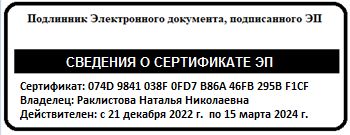 ‌РАБОЧАЯ ПРОГРАММАучебного предмета «Русский язык»для обучающихся 1-4 классов Тверь‌ 2023‌​ПОЯСНИТЕЛЬНАЯ ЗАПИСКАРабочая программа учебного предмета «Русский язык» (предметная область «Русский язык и литературное чтение») на уровне начального общего образования составлена на основе Требований к результатам освоения программы начального общего образования Федерального государственного образовательного стандарта начального общего образования (далее – ФГОС НОО), Федеральной образовательной программы начального общего образования (далее – ФОП НОО), Федеральной рабочей программы по учебному предмету «Русский язык» (далее – ФРП «Русский язык»), а также ориентирована на целевые приоритеты, сформулированные в федеральной рабочей программе воспитания. ОБЩАЯ ХАРАКТЕРИСТИКА УЧЕБНОГО ПРЕДМЕТА «РУССКИЙ ЯЗЫК»На уровне начального общего образования изучение русского языка имеет особое значение в развитии обучающегося. Приобретённые знания, опыт выполнения предметных и универсальных учебных действий на материале русского языка станут фундаментом обучения на уровне основного общего образования, а также будут востребованы в жизни. Русский язык как средство познания действительности обеспечивает развитие интеллектуальных и творческих способностей обучающихся, формирует умения извлекать и анализировать информацию из различных текстов, навыки самостоятельной учебной деятельности. Изучение русского языка является основой всего процесса обучения на уровне начального общего образования, успехи в изучении этого предмета во многом определяют результаты обучающихся по другим учебным предметам.Русский язык обладает значительным потенциалом в развитии функциональной грамотности обучающихся, особенно таких её компонентов, как языковая, коммуникативная, читательская, общекультурная и социальная грамотность. Первичное знакомство с системой русского языка, богатством его выразительных возможностей, развитие умения правильно и эффективно использовать русский язык в различных сферах и ситуациях общения способствуют успешной социализации обучающегося. Русский язык, выполняя свои базовые функции общения и выражения мысли, обеспечивает межличностное и социальное взаимодействие, способствует формированию самосознания и мировоззрения личности, является важнейшим средством хранения и передачи информации, культурных традиций, истории русского народа и других народов России. Свободное владение языком, умение выбирать нужные языковые средства во многом определяют возможность адекватного самовыражения взглядов, мыслей, чувств, проявления себя в различных жизненно важных для человека областях.Изучение русского языка обладает огромным потенциалом присвоения традиционных социокультурных и духовно-нравственных ценностей, принятых в обществе правил и норм поведения, в том числе речевого, что способствует формированию внутренней позиции личности. Личностные достижения обучающегося непосредственно связаны с осознанием языка как явления национальной культуры, пониманием связи языка и мировоззрения народа. Значимыми личностными результатами являются развитие устойчивого познавательного интереса к изучению русского языка, формирование ответственности за сохранение чистоты русского языка. ЦЕЛИ ИЗУЧЕНИЯ УЧЕБНОГО ПРЕДМЕТА«РУССКИЙ ЯЗЫК»Изучение русского языка направлено на достижение следующих целей:1) приобретение обучающимися первоначальных представлений о многообразии языков и культур на территории Российской Федерации, о языке как одной из главных духовно­нравственных ценностей народа; понимание роли языка как основного средства общения; осознание значения русского языка как государственного языка Российской Федерации; понимание роли русского языка как языка межнационального общения; осознание правильной устной и письменной речи как показателя общей культуры человека;2) овладение основными видами речевой деятельности на основе первоначальных представлений о нормах современного русского литературного языка: аудирование, говорение, чтение, письмо;3) овладение первоначальными научными представлениями о системе русского языка: фонетика, графика, лексика, морфемика, морфология и синтаксис; об основных единицах языка, их признаках и особенностях употребления в речи; использование в речевой деятельности норм современного русского литературного языка (орфоэпических, лексических, грамматических, орфографических, пунктуационных) и речевого этикета;4) использование в речевой деятельности норм современного русского литературного языка (орфоэпических, лексических, грамматических, орфографических, пунктуационных) и речевого этикета;5) развитие функциональной грамотности, готовности к успешному взаимодействию с изменяющимся миром и дальнейшему успешному образованию.Центральной идеей конструирования содержания и планируемых результатов обучения русскому языку является признание равной значимости работы по изучению системы языка и работы по совершенствованию речи обучающихся. Языковой материал призван сформировать первоначальные представления о структуре русского языка, способствовать усвоению норм русского литературного языка, орфографических и пунктуационных правил.Развитие устной и письменной речи обучающихся направлено на решение практической задачи развития всех видов речевой деятельности, отработку навыков использования усвоенных норм русского литературного языка, речевых норм и правил речевого этикета в процессе устного и письменного общения.Ряд задач по совершенствованию речевой деятельности решаются совместно с учебным предметом «Литературное чтение».МЕСТО УЧЕБНОГО ПРЕДМЕТА«РУССКИЙ ЯЗЫК» В УЧЕБНОМ ПЛАНЕОбщее число часов, отведённых на изучение «Русского языка», – 675 (5 часов в неделю в каждом классе): в 1 классе – 165 ч, во 2–4 классах – по 170 ч.СОДЕРЖАНИЕ УЧЕБНОГО ПРЕДМЕТА1 КЛАССОбучение грамоте[1]Развитие речиСоставление небольших рассказов на основе собственных игр, занятий.Слово и предложениеРазличение слова и предложения. Работа с предложением: выделение слов, изменение их порядка.Восприятие слова как объекта изучения, материала для анализа. Наблюдение над значением слова. Выявление слов, значение которых требует уточнения.ФонетикаЗвуки речи. Единство звукового состава слова и его значения. Звуковой анализ слова, работа со звуковыми моделями: построение модели звукового состава слова, подбор слов, соответствующих заданной модели. Различение гласных и согласных звуков, гласных ударных и безударных, согласных твёрдых и мягких, звонких и глухих. Определение места ударения. Слог как минимальная произносительная единица. Количество слогов в слове. Ударный слог.Графика[2]Различение звука и буквы: буква как знак звука. Слоговой принцип русской графики. Буквы гласных как показатель твёрдости — мягкости согласных звуков. Функции букв е, ё, ю, я. Мягкий знак как показатель мягкости предшествующего согласного звука в конце слова. Последовательность букв в русском алфавите.ПисьмоОриентация на пространстве листа в тетради и на пространстве классной доски. Гигиенические требования, которые необходимо соблюдать во время письма.Начертание письменных прописных и строчных букв. Письмо разборчивым, аккуратным почерком. Понимание функции небуквенных графических средств: пробела между словами, знака переноса. Письмо под диктовку слов и предложений, написание которых не расходится с их произношением. Приёмы и последовательность правильного списывания текста.Орфография и пунктуация[3]Правила правописания и их применение: раздельное написание слов; обозначение гласных после шипящих в сочетаниях жи, ши (в положении под ударением), ча, ща, чу, щу; прописная буква в начале предложения, в именах собственных (имена людей, клички животных); перенос по слогам слов без стечения согласных; знаки препинания в конце предложения.СИСТЕМАТИЧЕСКИЙ КУРСОбщие сведения о языкеЯзык как основное средство человеческого общения. Цели и ситуации общения.ФонетикаЗвуки речи. Гласные и согласные звуки, их различение. Ударение в слове. Гласные ударные и безударные. Твёрдые и мягкие согласные звуки, их различение. Звонкие и глухие согласные звуки, их различение. Согласный звук [й’] и гласный звук [и]. Шипящие [ж], [ш], [ч’], [щ’].Слог. Количество слогов в слове. Ударный слог. Деление слов на слоги (простые случаи, без стечения согласных).ГрафикаЗвук и буква. Различение звуков и букв. Обозначение на письме твёрдости согласных звуков буквами а, о, у, ы, э; слова с буквой э. Обозначение на письме мягкости согласных звуков буквами е, ё, ю, я, и. Функции букв е, ё, ю, я. Мягкий знак как показатель мягкости предшествующего согласного звука в конце слова.Установление соотношения звукового и буквенного состава слова в словах типа стол, конь.Небуквенные графические средства: пробел между словами, знак переноса.Русский алфавит: правильное название букв, их последовательность. Использование алфавита для упорядочения списка слов.Орфоэпия[4]Произношение звуков и сочетаний звуков, ударение в словах в соответствии с нормами современного русского литературного языка (на ограниченном перечне слов, отрабатываемом в учебнике).ЛексикаСлово как единица языка (ознакомление).Слово как название предмета, признака предмета, действия предмета (ознакомление).Выявление слов, значение которых требует уточнения.СинтаксисПредложение как единица языка (ознакомление).Слово, предложение (наблюдение над сходством и различием). Установление связи слов в предложении при помощи смысловых вопросов.Восстановление деформированных предложений. Составление предложений из набора форм слов.Орфография и пунктуацияПравила правописания и их применение:раздельное написание слов в предложении;прописная буква в начале предложения и в именах собственных: в именах и фамилиях людей, кличках животных;перенос слов (без учёта морфемного членения слова);гласные после шипящих в сочетаниях жи, ши (в положении под ударением), ча, ща, чу, щу;сочетания чк, чн;слова с непроверяемыми гласными и согласными (перечень слов в орфографическом словаре учебника);знаки препинания в конце предложения: точка, вопросительный и восклицательный знаки.Алгоритм списывания текста.Развитие речиРечь как основная форма общения между людьми. Текст как единица речи (ознакомление).Ситуация общения: цель общения, с кем и где происходит общение. Ситуации устного общения (чтение диалогов по ролям, просмотр видеоматериалов, прослушивание аудиозаписи).Нормы речевого этикета в ситуациях учебного и бытового общения (приветствие, прощание, извинение, благодарность, обращение с просьбой).Составление небольших рассказов на основе наблюдений.2 КЛАССОбщие сведения о языкеЯзык как основное средство человеческого общения и явление национальной культуры. Первоначальные представления о многообразии языкового пространства России и мира. Методы познания языка: наблюдение, анализ.Фонетика и графикаСмыслоразличительная функция звуков; различение звуков и букв; различение ударных и безударных гласных звуков, согласного звука [й’] и гласного звука [и], твёрдых и мягких согласных звуков, звонких и глухих согласных звуков; шипящие согласные звуки [ж], [ш], [ч’], [щ’]; обозначение на письме твёрдости и мягкости согласных звуков, функции букв е, ё, ю, я (повторение изученного в 1 классе).Парные и непарные по твёрдости ‑ мягкости согласные звуки.Парные и непарные по звонкости ‑ глухости согласные звуки.Качественная характеристика звука: гласный ‑ согласный; гласный ударный ‑ безударный; согласный твёрдый ‑ мягкий, парный ‑ непарный; согласный звонкий ‑ глухой, парный ‑ непарный.Функции ь: показатель мягкости предшествующего согласного в конце и в середине слова; разделительный. Использование на письме разделительных ъ и ь.Соотношение звукового и буквенного состава в словах с буквами е, ё, ю, я (в начале слова и после гласных).Деление слов на слоги (в том числе при стечении согласных).Использование знания алфавита при работе со словарями.Небуквенные графические средства: пробел между словами, знак переноса, абзац (красная строка), пунктуационные знаки (в пределах изученного).Орфоэпия[4]Произношение звуков и сочетаний звуков, ударение в словах в соответствии с нормами современного русского литературного языка (на ограниченном перечне слов, отрабатываемом в учебнике). Использование отработанного перечня слов (орфоэпического словаря учебника) для решения практических задач.ЛексикаСлово как единство звучания и значения. Лексическое значение слова (общее представление). Выявление слов, значение которых требует уточнения. Определение значения слова по тексту или уточнение значения с помощью толкового словаря.Однозначные и многозначные слова (простые случаи, наблюдение).Наблюдение за использованием в речи синонимов, антонимов.Состав слова (морфемика)Корень как обязательная часть слова. Однокоренные (родственные) слова. Признаки однокоренных (родственных) слов. Различение однокоренных слов и синонимов, однокоренных слов и слов с омонимичными корнями. Выделение в словах корня (простые случаи).Окончание как изменяемая часть слова. Изменение формы слова с помощью окончания. Различение изменяемых и неизменяемых слов.Суффикс как часть слова (наблюдение). Приставка как часть слова (наблюдение).МорфологияИмя существительное (ознакомление): общее значение, вопросы («кто?», «что?»), употребление в речи.Глагол (ознакомление): общее значение, вопросы («что делать?», «что сделать?» и другие), употребление в речи.Имя прилагательное (ознакомление): общее значение, вопросы («какой?», «какая?», «какое?», «какие?»), употребление в речи.Предлог. Отличие предлогов от приставок. Наиболее распространённые предлоги: в, на, из, без, над, до, у, о, об и другое.СинтаксисПорядок слов в предложении; связь слов в предложении (повторение).Предложение как единица языка. Предложение и слово. Отличие предложения от слова. Наблюдение за выделением в устной речи одного из слов предложения (логическое ударение).Виды предложений по цели высказывания: повествовательные, вопросительные, побудительные предложения.Виды предложений по эмоциональной окраске (по интонации): восклицательные и невосклицательные предложения.Орфография и пунктуацияПрописная буква в начале предложения и в именах собственных (имена и фамилии людей, клички животных); знаки препинания в конце предложения; перенос слов со строки на строку (без учёта морфемного членения слова); гласные после шипящих в сочетаниях жи, ши (в положении под ударением), ча, ща, чу, щу; сочетания чк, чн (повторение правил правописания, изученных в 1 классе).Орфографическая зоркость как осознание места возможного возникновения орфографической ошибки. Понятие орфограммы. Различные способы решения орфографической задачи в зависимости от места орфограммы в слове. Использование орфографического словаря учебника для определения (уточнения) написания слова. Контроль и самоконтроль при проверке собственных и предложенных текстов.Правила правописания и их применение:разделительный мягкий знак;сочетания чт, щн, нч;проверяемые безударные гласные в корне слова;парные звонкие и глухие согласные в корне слова;непроверяемые гласные и согласные (перечень слов в орфографическом словаре учебника);прописная буква в именах собственных: имена, фамилии, отчества людей, клички животных, географические названия;раздельное написание предлогов с именами существительными.Развитие речиВыбор языковых средств в соответствии с целями и условиями устного общения для эффективного решения коммуникативной задачи (для ответа на заданный вопрос, для выражения собственного мнения). Умение вести разговор (начать, поддержать, закончить разговор, привлечь внимание и другое). Практическое овладение диалогической формой речи. Соблюдение норм речевого этикета и орфоэпических норм в ситуациях учебного и бытового общения. Умение договариваться и приходить к общему решению в совместной деятельности при проведении парной и групповой работы.Составление устного рассказа по репродукции картины. Составление устного рассказа с опорой на личные наблюдения и на вопросы.Текст. Признаки текста: смысловое единство предложений в тексте; последовательность предложений в тексте; выражение в тексте законченной мысли. Тема текста. Основная мысль. Заглавие текста. Подбор заголовков к предложенным текстам. Последовательность частей текста (абзацев). Корректирование текстов с нарушенным порядком предложений и абзацев.Типы текстов: описание, повествование, рассуждение, их особенности (первичное ознакомление).Поздравление и поздравительная открытка.Понимание текста: развитие умения формулировать простые выводы на основе информации, содержащейся в тексте. Выразительное чтение текста вслух с соблюдением правильной интонации.Подробное изложение повествовательного текста объёмом 30-45 слов с опорой на вопросы.3 КЛАСССведения о русском языкеРусский язык как государственный язык Российской Федерации. Методы познания языка: наблюдение, анализ, лингвистический эксперимент.Фонетика и графикаЗвуки русского языка: гласный (согласный); гласный ударный (безударный); согласный твёрдый (мягкий), парный (непарный); согласный глухой (звонкий), парный (непарный); функции разделительных мягкого и твёрдого знаков, условия использования на письме разделительных мягкого и твёрдого знаков (повторение изученного).Соотношение звукового и буквенного состава в словах с разделительными ь и ъ, в словах с непроизносимыми согласными.Использование алфавита при работе со словарями, справочниками, каталогами.Орфоэпия[4]Нормы произношения звуков и сочетаний звуков; ударение в словах в соответствии с нормами современного русского литературного языка (на ограниченном перечне слов, отрабатываемом в учебнике).Использование орфоэпического словаря для решения практических задач.ЛексикаПовторение: лексическое значение слова.Прямое и переносное значение слова (ознакомление). Устаревшие слова (ознакомление).Состав слова (морфемика)Корень как обязательная часть слова; однокоренные (родственные) слова; признаки однокоренных (родственных) слов; различение однокоренных слов и синонимов, однокоренных слов и слов с омонимичными корнями; выделение в словах корня (простые случаи); окончание как изменяемая часть слова (повторение изученного).Однокоренные слова и формы одного и того же слова. Корень, приставка, суффикс ‑ значимые части слова. Нулевое окончание (ознакомление). Выделение в словах с однозначно выделяемыми морфемами окончания, корня, приставки, суффикса. МорфологияЧасти речи.Имя существительное: общее значение, вопросы, употребление в речи. Имена существительные единственного и множественного числа. Имена существительные мужского, женского и среднего рода. Падеж имён существительных. Определение падежа, в котором употреблено имя существительное. Изменение имён существительных по падежам и числам (склонение). Имена существительные 1, 2, 3­го склонения. Имена существительные одушевлённые и неодушевлённые.Имя прилагательное: общее значение, вопросы, употребление в речи. Зависимость формы имени прилагательного от формы имени существительного. Изменение имён прилагательных по родам, числам и падежам (кроме имён прилагательных на -ий, -ов, -ин). Склонение имён прилагательных.Местоимение (общее представление). Личные местоимения, их употребление в речи. Использование личных местоимений для устранения неоправданных повторов в тексте.Глагол: общее значение, вопросы, употребление в речи. Неопределённая форма глагола. Настоящее, будущее, прошедшее время глаголов. Изменение глаголов по временам, числам. Род глаголов в прошедшем времени.Частица не, её значение.СинтаксисПредложение. Установление при помощи смысловых (синтаксических) вопросов связи между словами в предложении. Главные члены предложения ‑ подлежащее и сказуемое. Второстепенные члены предложения (без деления на виды). Предложения распространённые и нераспространённые.Наблюдение за однородными членами предложения с союзами и, а, но и без союзов.Орфография и пунктуацияОрфографическая зоркость как осознание места возможного возникновения орфографической ошибки, различные способы решения орфографической задачи в зависимости от места орфограммы в слове; контроль и самоконтроль при проверке собственных и предложенных текстов (повторение и применение на новом орфографическом материале).Использование орфографического словаря для определения (уточнения) написания слова.Правила правописания и их применение:разделительный твёрдый знак;непроизносимые согласные в корне слова;мягкий знак после шипящих на конце имён существительных;безударные гласные в падежных окончаниях имён существительных (на уровне наблюдения);безударные гласные в падежных окончаниях имён прилагательных (на уровне наблюдения);раздельное написание предлогов с личными местоимениями;непроверяемые гласные и согласные (перечень слов в орфографическом словаре учебника);раздельное написание частицы не с глаголами.Развитие речиНормы речевого этикета: устное и письменное приглашение, просьба, извинение, благодарность, отказ и другое Соблюдение норм речевого этикета и орфоэпических норм в ситуациях учебного и бытового общения. Речевые средства, помогающие: формулировать и аргументировать собственное мнение в диалоге и дискуссии; договариваться и приходить к общему решению в совместной деятельности; контролировать (устно координировать) действия при проведении парной и групповой работы.Особенности речевого этикета в условиях общения с людьми, плохо владеющими русским языком.Повторение и продолжение работы с текстом, начатой во 2 классе: признаки текста, тема текста, основная мысль текста, заголовок, корректирование текстов с нарушенным порядком предложений и абзацев.План текста. Составление плана текста, написание текста по заданному плану. Связь предложений в тексте с помощью личных местоимений, синонимов, союзов и, а, но. Ключевые слова в тексте.Определение типов текстов (повествование, описание, рассуждение) и создание собственных текстов заданного типа.Жанр письма, объявления.Изложение текста по коллективно или самостоятельно составленному плану.Изучающее чтение. Функции ознакомительного чтения, ситуации применения.4 КЛАСССведения о русском языкеРусский язык как язык межнационального общения. Различные методы познания языка: наблюдение, анализ, лингвистический эксперимент, мини­исследование, проект.Фонетика и графикаХарактеристика, сравнение, классификация звуков вне слова и в слове по заданным параметрам. Звуко­буквенный разбор слова (по отработанному алгоритму).Орфоэпия[4]Правильная интонация в процессе говорения и чтения. Нормы произношения звуков и сочетаний звуков; ударение в словах в соответствии с нормами современного русского литературного языка (на ограниченном перечне слов, отрабатываемом в учебнике).Использование орфоэпических словарей русского языка при определении правильного произношения слов.ЛексикаПовторение и продолжение работы: наблюдение за использованием в речи синонимов, антонимов, устаревших слов (простые случаи).Наблюдение за использованием в речи фразеологизмов (простые случаи).Состав слова (морфемика)Состав изменяемых слов, выделение в словах с однозначно выделяемыми морфемами окончания, корня, приставки, суффикса (повторение изученного).Основа слова.Состав неизменяемых слов (ознакомление).Значение наиболее употребляемых суффиксов изученных частей речи (ознакомление).МорфологияЧасти речи самостоятельные и служебные.Имя существительное. Склонение имён существительных (кроме существительных на -мя, -ий, -ие, -ия; на -ья типа гостья, на ­ье типа ожерелье во множественном числе; а также кроме собственных имён существительных на -ов, -ин, -ий); имена существительные 1, 2, 3­го склонения (повторение изученного). Несклоняемые имена существительные (ознакомление).Имя прилагательное. Зависимость формы имени прилагательного от формы имени существительного (повторение). Склонение имён прилагательных во множественном числе.Местоимение. Личные местоимения (повторение). Личные местоимения 1­го и 3­го лица единственного и множественного числа; склонение личных местоимений.Глагол. Изменение глаголов по лицам и числам в настоящем и будущем времени (спряжение). І и ІІ спряжение глаголов. Способы определения I и II спряжения глаголов.Наречие (общее представление). Значение, вопросы, употребление в речи.Предлог. Отличие предлогов от приставок (повторение).Союз; союзы и, а, но в простых и сложных предложениях.Частица не, её значение (повторение).СинтаксисСлово, сочетание слов (словосочетание) и предложение, осознание их сходства и различий; виды предложений по цели высказывания (повествовательные, вопросительные и побудительные); виды предложений по эмоциональной окраске (восклицательные и невосклицательные); связь между словами в словосочетании и предложении (при помощи смысловых вопросов); распространённые и нераспространённые предложения (повторение изученного).Предложения с однородными членами: без союзов, с союзами а, но, с одиночным союзом и. Интонация перечисления в предложениях с однородными членами.Простое и сложное предложение (ознакомление). Сложные предложения: сложносочинённые с союзами и, а, но; бессоюзные сложные предложения (без называния терминов).Орфография и пунктуацияПовторение правил правописания, изученных в 1, 2, 3 классах. Орфографическая зоркость как осознание места возможного возникновения орфографической ошибки; различные способы решения орфографической задачи в зависимости от места орфограммы в слове; контроль при проверке собственных и предложенных текстов (повторение и применение на новом орфографическом материале).Использование орфографического словаря для определения (уточнения) написания слова.Правила правописания и их применение:безударные падежные окончания имён существительных (кроме существительных на -мя, -ий, -ие, -ия, на -ья типа гостья, на ­ье типа ожерелье во множественном числе, а также кроме собственных имён существительных на -ов, -ин, -ий);безударные падежные окончания имён прилагательных;мягкий знак после шипящих на конце глаголов в форме 2­го лица единственного числа;наличие или отсутствие мягкого знака в глаголах на -ться и -тся;безударные личные окончания глаголов;знаки препинания в предложениях с однородными членами, соединёнными союзами и, а, но и без союзов.Знаки препинания в сложном предложении, состоящем из двух простых (наблюдение).Знаки препинания в предложении с прямой речью после слов автора (наблюдение).Развитие речиПовторение и продолжение работы, начатой в предыдущих классах: ситуации устного и письменного общения (письмо, поздравительная открытка, объявление и другое); диалог; монолог; отражение темы текста или основной мысли в заголовке.Корректирование текстов (заданных и собственных) с учётом точности, правильности, богатства и выразительности письменной речи.Изложение (подробный устный и письменный пересказ текста; выборочный устный пересказ текста).Сочинение как вид письменной работы.Изучающее чтение. Поиск информации, заданной в тексте в явном виде. Формулирование простых выводов на основе информации, содержащейся в тексте. Интерпретация и обобщение содержащейся в тексте информации. Ознакомительное чтение в соответствии с поставленной задачей.[1] В данной рабочей программе отражено только то содержание периода «Обучение грамоте» из Федеральной рабочей программы «Русский язык», которое прописывается в предмете «Русский язык», остальное содержание прописывается в рабочей программе предмета «Литературное чтение».[2] Раздел «Графика» изучается параллельно с разделом «Чтение», поэтому на этот раздел отдельные часы не предусмотрены​[3]Раздел «Орфография и пунктуация» в период «Обучения грамоте» изучается параллельно с разделом «Письмо», поэтому на этот раздел отдельные часы не предусмотрены[4] Программное содержание раздела «Орфоэпия» изучается во всех разделах курса, поэтому на этот раздел отдельные часы не предусмотреныПЛАНИРУЕМЫЕ ОБРАЗОВАТЕЛЬНЫЕ РЕЗУЛЬТАТЫИзучение русского языка на уровне начального общего образования направлено на достижение обучающимися личностных, метапредметных и предметных результатов освоения учебного предмета.ЛИЧНОСТНЫЕ РЕЗУЛЬТАТЫВ результате изучения предмета «Русский язык» в начальной школе у обучающегося будут сформированы следующие личностные результаты:гражданско-патриотического воспитания:становление ценностного отношения к своей Родине, в том числе через изучение русского языка, отражающего историю и культуру страны;осознание своей этнокультурной и российской гражданской идентичности, понимание роли русского языка как государственного языка Российской Федерации и языка межнационального общения народов России;осознание своей сопричастности к прошлому, настоящему и будущему своей страны и родного края, в том числе через обсуждение ситуаций при работе с текстами на уроках русского языка;проявление уважения к своему и другим народам, формируемое в том числе на основе примеров из текстов, с которыми идёт работа на уроках русского языка;первоначальные представления о человеке как члене общества, о правах и ответственности, уважении и достоинстве человека, о нравственно­этических нормах поведения и правилах межличностных отношений, в том числе отражённых в текстах, с которыми идёт работа на уроках русского языка;духовно-нравственного воспитания:осознание языка как одной из главных духовно-нравственных ценностей народа; признание индивидуальности каждого человека с опорой на собственный жизненный и читательский опыт;проявление сопереживания, уважения и доброжелательности, в том числе с использованием адекватных языковых средств для выражения своего состояния и чувств;неприятие любых форм поведения, направленных на причинение физического и морального вреда другим людям (в том числе связанного с использованием недопустимых средств языка);эстетического воспитания:уважительное отношение и интерес к художественной культуре, восприимчивость к разным видам искусства, традициям и творчеству своего и других народов;стремление к самовыражению в искусстве слова; осознание важности русского языка как средства общения и самовыражения;физического воспитания, формирования культуры здоровья и эмоционального благополучия:соблюдение правил безопасного поиска в информационной среде дополнительной информации в процессе языкового образования;бережное отношение к физическому и психическому здоровью, проявляющееся в выборе приемлемых способов речевого самовыражения и соблюдении норм речевого этикета и правил общения;трудового воспитания:осознание ценности труда в жизни человека и общества (в том числе благодаря примерам из текстов, с которыми идёт работа на уроках русского языка), интерес к различным профессиям, возникающий при обсуждении примеров из текстов, с которыми идёт работа на уроках русского языка;экологического воспитания:бережное отношение к природе, формируемое в процессе работы с текстами;неприятие действий, приносящих вред природе;ценности научного познания:первоначальные представления о научной картине мира, в том числе первоначальные представления о системе языка как одной из составляющих целостной научной картины мира;познавательные интересы, активность, инициативность, любознательность и самостоятельность в познании, в том числе познавательный интерес к изучению русского языка, активность и самостоятельность в его познании.МЕТАПРЕДМЕТНЫЕ РЕЗУЛЬТАТЫВ результате изучения русского языка на уровне начального общего образования у обучающегося будут сформированы познавательные универсальные учебные действия, коммуникативные универсальные учебные действия, регулятивные универсальные учебные действия, совместная деятельность. У обучающегося будут сформированы следующие базовые логические действия как часть познавательных универсальных учебных действий:сравнивать различные языковые единицы (звуки, слова, предложения, тексты), устанавливать основания для сравнения языковых единиц (частеречная принадлежность, грамматический признак, лексическое значение и другое); устанавливать аналогии языковых единиц;объединять объекты (языковые единицы) по определённому признаку;определять существенный признак для классификации языковых единиц (звуков, частей речи, предложений, текстов); классифицировать языковые единицы;находить в языковом материале закономерности и противоречия на основе предложенного учителем алгоритма наблюдения; анализировать алгоритм действий при работе с языковыми единицами, самостоятельно выделять учебные операции при анализе языковых единиц;выявлять недостаток информации для решения учебной и практической задачи на основе предложенного алгоритма, формулировать запрос на дополнительную информацию;устанавливать причинно­следственные связи в ситуациях наблюдения за языковым материалом, делать выводы.У обучающегося будут сформированы следующие базовые исследовательские действия как часть познавательных универсальных учебных действий:с помощью учителя формулировать цель, планировать изменения языкового объекта, речевой ситуации;сравнивать несколько вариантов выполнения задания, выбирать наиболее целесообразный (на основе предложенных критериев);проводить по предложенному плану несложное лингвистическое мини­исследование, выполнять по предложенному плану проектное задание;формулировать выводы и подкреплять их доказательствами на основе результатов проведённого наблюдения за языковым материалом (классификации, сравнения, исследования); формулировать с помощью учителя вопросы в процессе анализа предложенного языкового материала;прогнозировать возможное развитие процессов, событий и их последствия в аналогичных или сходных ситуациях.У обучающегося будут сформированы следующие умения работать с информацией как часть познавательных универсальных учебных действий:выбирать источник получения информации: нужный словарь для получения запрашиваемой информации, для уточнения;согласно заданному алгоритму находить представленную в явном виде информацию в предложенном источнике: в словарях, справочниках;распознавать достоверную и недостоверную информацию самостоятельно или на основании предложенного учителем способа её проверки (обращаясь к словарям, справочникам, учебнику);соблюдать с помощью взрослых (педагогических работников, родителей, законных представителей) правила информационной безопасности при поиске информации в информационно-телекоммуникационной сети «Интернет» (информации о написании и произношении слова, о значении слова, о происхождении слова, о синонимах слова);анализировать и создавать текстовую, видео­, графическую, звуковую информацию в соответствии с учебной задачей;понимать лингвистическую информацию, зафиксированную в виде таблиц, схем; самостоятельно создавать схемы, таблицы для представления лингвистической информации.У обучающегося будут сформированы следующие умения общения как часть коммуникативных универсальных учебных действий:воспринимать и формулировать суждения, выражать эмоции в соответствии с целями и условиями общения в знакомой среде;проявлять уважительное отношение к собеседнику, соблюдать правила ведения диалоги и дискуссии;признавать возможность существования разных точек зрения;корректно и аргументированно высказывать своё мнение;строить речевое высказывание в соответствии с поставленной задачей;создавать устные и письменные тексты (описание, рассуждение, повествование) в соответствии с речевой ситуацией;готовить небольшие публичные выступления о результатах парной и групповой работы, о результатах наблюдения, выполненного мини­исследования, проектного задания;подбирать иллюстративный материал (рисунки, фото, плакаты) к тексту выступления.У обучающегося будут сформированы следующие умения самоорганизации как части регулятивных универсальных учебных действий:планировать действия по решению учебной задачи для получения результата;выстраивать последовательность выбранных действий.У обучающегося будут сформированы следующие умения самоконтроля как части регулятивных универсальных учебных действий:устанавливать причины успеха (неудач) учебной деятельности;корректировать свои учебные действия для преодоления речевых и орфографических ошибок;соотносить результат деятельности с поставленной учебной задачей по выделению, характеристике, использованию языковых единиц;находить ошибку, допущенную при работе с языковым материалом, находить орфографическую и пунктуационную ошибку;сравнивать результаты своей деятельности и деятельности одноклассников, объективно оценивать их по предложенным критериям.У обучающегося будут сформированы следующие умения совместной деятельности:формулировать краткосрочные и долгосрочные цели (индивидуальные с учётом участия в коллективных задачах) в стандартной (типовой) ситуации на основе предложенного учителем формата планирования, распределения промежуточных шагов и сроков;принимать цель совместной деятельности, коллективно строить действия по её достижению: распределять роли, договариваться, обсуждать процесс и результат совместной работы;проявлять готовность руководить, выполнять поручения, подчиняться, самостоятельно разрешать конфликты;ответственно выполнять свою часть работы;оценивать свой вклад в общий результат;выполнять совместные проектные задания с опорой на предложенные образцы. ПРЕДМЕТНЫЕ РЕЗУЛЬТАТЫ1 КЛАССК концу обучения в первом классе обучающийся научится:различать слово и предложение; вычленять слова из предложений;вычленять звуки из слова;различать гласные и согласные звуки (в том числе различать в словах согласный звук [й’] и гласный звук [и]);различать ударные и безударные гласные звуки;различать согласные звуки: мягкие и твёрдые, звонкие и глухие (вне слова и в слове);различать понятия «звук» и «буква»;определять количество слогов в слове; делить слова на слоги (простые случаи: слова без стечения согласных); определять в слове ударный слог;обозначать на письме мягкость согласных звуков буквами е, ё, ю, я и буквой ь в конце слова;правильно называть буквы русского алфавита; использовать знание последовательности букв русского алфавита для упорядочения небольшого списка слов;писать аккуратным разборчивым почерком без искажений прописные и строчные буквы, соединения букв, слова;применять изученные правила правописания: раздельное написание слов в предложении; знаки препинания в конце предложения: точка, вопросительный и восклицательный знаки; прописная буква в начале предложения и в именах собственных (имена и фамилии людей, клички животных); перенос слов по слогам (простые случаи: слова из слогов типа «согласный + гласный»); гласные после шипящих в сочетаниях жи, ши (в положении под ударением), ча, ща, чу, щу; непроверяемые гласные и согласные (перечень слов в орфографическом словаре учебника);правильно списывать (без пропусков и искажений букв) слова и предложения, тексты объёмом не более 25 слов;писать под диктовку (без пропусков и искажений букв) слова, предложения из 3-5 слов, тексты объёмом не более 20 слов, правописание которых не расходится с произношением;находить и исправлять ошибки на изученные правила, описки;понимать прослушанный текст;читать вслух и про себя (с пониманием) короткие тексты с соблюдением интонации и пауз в соответствии со знаками препинания в конце предложения;находить в тексте слова, значение которых требует уточнения;составлять предложение из набора форм слов;устно составлять текст из 3-5 предложений по сюжетным картинкам и на основе наблюдений;использовать изученные понятия в процессе решения учебных задач.2 КЛАССК концу обучения во втором классе обучающийся научится:осознавать язык как основное средство общения;характеризовать согласные звуки вне слова и в слове по заданным параметрам: согласный парный (непарный) по твёрдости (мягкости); согласный парный (непарный) по звонкости (глухости);определять количество слогов в слове; делить слово на слоги (в том числе слова со стечением согласных);устанавливать соотношение звукового и буквенного состава слова, в том числе с учётом функций букв е, ё, ю, я;обозначать на письме мягкость согласных звуков буквой мягкий знак в середине слова;находить однокоренные слова;выделять в слове корень (простые случаи);выделять в слове окончание;выявлять в тексте случаи употребления многозначных слов, понимать их значения и уточнять значение по учебным словарям; выявлять случаи употребления синонимов и антонимов (без называния терминов);распознавать слова, отвечающие на вопросы «кто?», «что?»;распознавать слова, отвечающие на вопросы «что делать?», «что сделать?» и другие;распознавать слова, отвечающие на вопросы «какой?», «какая?», «какое?», «какие?»;определять вид предложения по цели высказывания и по эмоциональной окраске;находить место орфограммы в слове и между словами на изученные правила;применять изученные правила правописания, в том числе: сочетания чк, чн, чт; щн, нч; проверяемые безударные гласные в корне слова; парные звонкие и глухие согласные в корне слова; непроверяемые гласные и согласные (перечень слов в орфографическом словаре учебника); прописная буква в именах, отчествах, фамилиях людей, кличках животных, географических названиях; раздельное написание предлогов с именами существительными, разделительный мягкий знак;правильно списывать (без пропусков и искажений букв) слова и предложения, тексты объёмом не более 50 слов;писать под диктовку (без пропусков и искажений букв) слова, предложения, тексты объёмом не более 45 слов с учётом изученных правил правописания;находить и исправлять ошибки на изученные правила, описки;пользоваться толковым, орфографическим, орфоэпическим словарями учебника;строить устное диалогическое и монологическое высказывание (2-4 предложения на определённую тему, по наблюдениям) с соблюдением орфоэпических норм, правильной интонации;формулировать простые выводы на основе прочитанного (услышанного) устно и письменно (1-2 предложения);составлять предложения из слов, устанавливая между ними смысловую связь по вопросам;определять тему текста и озаглавливать текст, отражая его тему;составлять текст из разрозненных предложений, частей текста;писать подробное изложение повествовательного текста объёмом 30-45 слов с опорой на вопросы;объяснять своими словами значение изученных понятий; использовать изученные понятия в процессе решения учебных задач.3 КЛАССК концу обучения в третьем классе обучающийся научится:объяснять значение русского языка как государственного языка Российской Федерации;характеризовать, сравнивать, классифицировать звуки вне слова и в слове по заданным параметрам;производить звуко­буквенный анализ слова (в словах с орфограммами; без транскрибирования);определять функцию разделительных мягкого и твёрдого знаков в словах; устанавливать соотношение звукового и буквенного состава, в том числе с учётом функций букв е, ё, ю, я, в словах с разделительными ь, ъ, в словах с непроизносимыми согласными;различать однокоренные слова и формы одного и того же слова; различать однокоренные слова и слова с омонимичными корнями (без называния термина); различать однокоренные слова и синонимы;находить в словах с однозначно выделяемыми морфемами окончание, корень, приставку, суффикс;выявлять случаи употребления синонимов и антонимов; подбирать синонимы и антонимы к словам разных частей речи;распознавать слова, употреблённые в прямом и переносном значении (простые случаи);определять значение слова в тексте;распознавать имена существительные; определять грамматические признаки имён существительных: род, число, падеж; склонять в единственном числе имена существительные с ударными окончаниями;распознавать имена прилагательные; определять грамматические признаки имён прилагательных: род, число, падеж;изменять имена прилагательные по падежам, числам, родам (в единственном числе) в соответствии с падежом, числом и родом имён существительных;распознавать глаголы; различать глаголы, отвечающие на вопросы «что делать?» и «что сделать?»; определять грамматические признаки глаголов: форму времени, число, род (в прошедшем времени); изменять глагол по временам (простые случаи), в прошедшем времени ‑ по родам;распознавать личные местоимения (в начальной форме);использовать личные местоимения для устранения неоправданных повторов в тексте;различать предлоги и приставки;определять вид предложения по цели высказывания и по эмоциональной окраске;находить главные и второстепенные (без деления на виды) члены предложения;распознавать распространённые и нераспространённые предложения;находить место орфограммы в слове и между словами на изученные правила; применять изученные правила правописания, в том числе непроверяемые гласные и согласные (перечень слов в орфографическом словаре учебника); непроизносимые согласные в корне слова; разделительный твёрдый знак; мягкий знак после шипящих на конце имён существительных; не с глаголами; раздельное написание предлогов со словами;правильно списывать слова, предложения, тексты объёмом не более 70 слов;писать под диктовку тексты объёмом не более 65 слов с учётом изученных правил правописания;находить и исправлять ошибки на изученные правила, описки;понимать тексты разных типов, находить в тексте заданную информацию;формулировать устно и письменно на основе прочитанной (услышанной) информации простые выводы (1-2 предложения);строить устное диалогическое и монологическое высказывание (3-5 предложений на определённую тему, по результатам наблюдений) с соблюдением орфоэпических норм, правильной интонации; создавать небольшие устные и письменные тексты (2-4 предложения), содержащие приглашение, просьбу, извинение, благодарность, отказ, с использованием норм речевого этикета;определять связь предложений в тексте (с помощью личных местоимений, синонимов, союзов и, а, но);определять ключевые слова в тексте;определять тему текста и основную мысль текста;выявлять части текста (абзацы) и отражать с помощью ключевых слов или предложений их смысловое содержание;составлять план текста, создавать по нему текст и корректировать текст;писать подробное изложение по заданному, коллективно или самостоятельно составленному плану;объяснять своими словами значение изученных понятий, использовать изученные понятия в процессе решения учебных задач;уточнять значение слова с помощью толкового словаря.4 КЛАССК концу обучения в четвёртом классеобучающийся научится:осознавать многообразие языков и культур на территории Российской Федерации, осознавать язык как одну из главных духовно­нравственных ценностей народа;объяснять роль языка как основного средства общения;объяснять роль русского языка как государственного языка Российской Федерации и языка межнационального общения;осознавать правильную устную и письменную речь как показатель общей культуры человека;проводить звуко­буквенный разбор слов (в соответствии с предложенным в учебнике алгоритмом);подбирать к предложенным словам синонимы; подбирать к предложенным словам антонимы;выявлять в речи слова, значение которых требует уточнения, определять значение слова по контексту;проводить разбор по составу слов с однозначно выделяемыми морфемами; составлять схему состава слова; соотносить состав слова с представленной схемой;устанавливать принадлежность слова к определённой части речи (в объёме изученного) по комплексу освоенных грамматических признаков;определять грамматические признаки имён существительных: склонение, род, число, падеж; проводить разбор имени существительного как части речи;определять грамматические признаки имён прилагательных: род (в единственном числе), число, падеж; проводить разбор имени прилагательного как части речи;устанавливать (находить) неопределённую форму глагола; определять грамматические признаки глаголов: спряжение, время, лицо (в настоящем и будущем времени), число, род (в прошедшем времени в единственном числе); изменять глаголы в настоящем и будущем времени по лицам и числам (спрягать); проводить разбор глагола как части речи;определять грамматические признаки личного местоимения в начальной форме: лицо, число, род (у местоимений 3­го лица в единственном числе); использовать личные местоимения для устранения неоправданных повторов в тексте;различать предложение, словосочетание и слово;классифицировать предложения по цели высказывания и по эмоциональной окраске;различать распространённые и нераспространённые предложения;распознавать предложения с однородными членами; составлять предложения с однородными членами; использовать предложения с однородными членами в речи;разграничивать простые распространённые и сложные предложения, состоящие из двух простых (сложносочинённые с союзами и, а, но и бессоюзные сложные предложения без называния терминов); составлять простые распространённые и сложные предложения, состоящие из двух простых (сложносочинённые с союзами и, а, но и бессоюзные сложные предложения без называния терминов);производить синтаксический разбор простого предложения;находить место орфограммы в слове и между словами на изученные правила;применять изученные правила правописания, в том числе: непроверяемые гласные и согласные (перечень слов в орфографическом словаре учебника); безударные падежные окончания имён существительных (кроме существительных на -мя, -ий, -ие, -ия, на -ья типа гостья, на ­ье типа ожерелье во множественном числе, а также кроме собственных имён существительных на -ов, -ин, -ий); безударные падежные окончания имён прилагательных; мягкий знак после шипящих на конце глаголов в форме 2­го лица единственного числа; наличие или отсутствие мягкого знака в глаголах на -ться и -тся; безударные личные окончания глаголов; знаки препинания в предложениях с однородными членами, соединёнными союзами и, а, но и без союзов;правильно списывать тексты объёмом не более 85 слов;писать под диктовку тексты объёмом не более 80 слов с учётом изученных правил правописания;находить и исправлять орфографические и пунктуационные ошибки на изученные правила, описки;осознавать ситуацию общения (с какой целью, с кем, где происходит общение); выбирать адекватные языковые средства в ситуации общения;строить устное диалогическое и монологическое высказывание (4-6 предложений), соблюдая орфоэпические нормы, правильную интонацию, нормы речевого взаимодействия;создавать небольшие устные и письменные тексты (3-5 предложений) для конкретной ситуации письменного общения (письма, поздравительные открытки, объявления и другие);определять тему и основную мысль текста; самостоятельно озаглавливать текст с опорой на тему или основную мысль;корректировать порядок предложений и частей текста;составлять план к заданным текстам;осуществлять подробный пересказ текста (устно и письменно);осуществлять выборочный пересказ текста (устно);писать (после предварительной подготовки) сочинения по заданным темам;осуществлять в процессе изучающего чтения поиск информации; формулировать устно и письменно простые выводы на основе прочитанной (услышанной) информации; интерпретировать и обобщать содержащуюся в тексте информацию; осуществлять ознакомительное чтение в соответствии с поставленной задачей;объяснять своими словами значение изученных понятий; использовать изученные понятия;уточнять значение слова с помощью справочных изданий, в том числе из числа верифицированных электронных ресурсов, включённых в федеральный перечень. ТЕМАТИЧЕСКОЕ ПЛАНИРОВАНИЕПОУРОЧНОЕ ПЛАНИРОВАНИЕ ДЛЯ ПЕДАГОГОВ, ИСПОЛЬЗУЮЩИХ УЧЕБНИКИ «АЗБУКА» (АВТОРЫ В.Г.ГОРЕЦКИЙ И ДР.), «РУССКИЙ ЯЗЫК. 1-4 КЛАСС. (АВТОРЫ В.П. КАНАКИНА, В.Г.ГОРЕЦКИЙ) 1 КЛАСС ПОУРОЧНОЕ ПЛАНИРОВАНИЕ ДЛЯ ПЕДАГОГОВ, ИСПОЛЬЗУЮЩИХ УЧЕБНИКИ «АЗБУКА» (АВТОРЫ В.Г.ГОРЕЦКИЙ И ДР.), «РУССКИЙ ЯЗЫК. 1-4 КЛАСС. (АВТОРЫ В.П. КАНАКИНА, В.Г.ГОРЕЦКИЙ) Тематическое планированиепо русскому языку, 2 класс(5 часов в неделю/всего 170 часов за учебный год,учебник – Л.Ф. Климанова, Т.В. Бабушкина, русский язык, 2 класс,Москва «Просвещение» 2017) 2 КЛАСС Поурочное планированиепо русскому языку, 2 класс(5 часов в неделю/всего 170 часов за учебный год,учебник – Л.Ф. Климанова, Т.В. Бабушкина, русский язык, 2 класс,Москва «Просвещение» 2017)Тематическое планированиепо русскому языку, 2 класс(5 часов в неделю/всего 170 часов за учебный год,учебник – В.П. Канакина, В.Г. Горецкий русский язык, 2 класс,Москва «Просвещение» ПОУРОЧНОЕ ПЛАНИРОВАНИЕпо русскому языку, 2 класс(5 часов в неделю/всего 170 часов за учебный год,учебник – В.П. Канакина, В.Г. Горецкий русский язык, 2 класс,Москва «Просвещение»)ТЕМАТИЧЕСКОЕ ПЛАНИРОВАНИЕ учебник – Л.Ф. Климанова, Т.В. Бабушкина, русский язык, 3 класс,Москва «Просвещение3 КЛАСС ПОУРОЧНОЕ ПЛАНИРОВАНИЕпо русскому языку, 3 класс(5 часов в неделю/всего 170 часов за учебный год,учебник – Л.Ф. Климанова, Т.В. Бабушкина, русский язык, 3 класс,Москва «Просвещение» 2017)Тематическое планированиепо русскому языку, 3 класс(5 часов в неделю/всего 170 часов за учебный год,учебник – В.П. Канакина, В.Г. Горецкий, русский язык, 3 класс,Москва «Просвещение» 2018)ПОУРОЧНОЕ планированиепо русскому языку, 3 класс(5 часов в неделю/всего 170 часов за учебный год,учебник – В.П. Канакина, В.Г. Горецкий, русский язык, 3 класс,Москва «Просвещение» 2018)ТЕМАТИЧЕСКОЕ ПЛАНИРОВАНИЕ по русскому языку, 4 класс(5 часов в неделю/всего 170 часов за учебный год,учебник – Л.Ф. Климанова, Т.В. Бабушкина, русский язык, 4 класс,Москва «Просвещение» 2017) 4 КЛАСС ПОУРОЧНОЕ ПЛАНИРОВАНИЕпо русскому языку, 4 класс(5 часов в неделю/всего 170 часов за учебный год,учебник – Л.Ф. Климанова, Т.В. Бабушкина, русский язык, 4 класс,Москва «Просвещение» 2017)	Тематическое планированиепо русскому языку, 4 класс5 часов в неделю/всего 170 часов за учебный год,учебник – Канакина  В.П., «Русский язык», 4 класс,Москва «Просвещение», 2017)	ПОУРОЧНОЕ планированиепо русскому языку, 4 класс5 часов в неделю/всего 170 часов за учебный год,учебник – Канакина  В.П., «Русский язык», 4 класс,Москва «Просвещение», 2017)	ЧЕБНО-МЕТОДИЧЕСКОЕ ОБЕСПЕЧЕНИЕ ОБРАЗОВАТЕЛЬНОГО ПРОЦЕССАОБЯЗАТЕЛЬНЫЕ УЧЕБНЫЕ МАТЕРИАЛЫ ДЛЯ УЧЕНИКА​‌‌​​‌‌​МЕТОДИЧЕСКИЕ МАТЕРИАЛЫ ДЛЯ УЧИТЕЛЯ​‌‌​ЦИФРОВЫЕ ОБРАЗОВАТЕЛЬНЫЕ РЕСУРСЫ И РЕСУРСЫ СЕТИ ИНТЕРНЕТ​​‌‌​УТВЕРЖДЕНОДиректор МБОУ СШ № 45________________________Раклистова Н.Н. Приказ 82-од от  30.08.2023г. № п/п Наименование разделов и тем программы Количество часовКоличество часовКоличество часовЭлектронные (цифровые) образовательные ресурсы № п/п Наименование разделов и тем программы Всего Контрольные работы Практические работы Электронные (цифровые) образовательные ресурсы Раздел 1.Обучение грамотеРаздел 1.Обучение грамотеРаздел 1.Обучение грамотеРаздел 1.Обучение грамотеРаздел 1.Обучение грамотеРаздел 1.Обучение грамоте1.1Слово и предложение 5 1.2Фонетика 23 1.3Письмо 70 1.4Развитие речи 2 Итого по разделуИтого по разделу 100 Раздел 2.Систематический курсРаздел 2.Систематический курсРаздел 2.Систематический курсРаздел 2.Систематический курсРаздел 2.Систематический курсРаздел 2.Систематический курс2.1Общие сведения о языке 1 2.2Фонетика 4 2.3Графика 4 2.4Лексика и морфология 12 2.5Синтаксис 5 2.6Орфография и пунктуация 14 2.7Развитие речи 10 Итого по разделуИтого по разделу 50 Резервное времяРезервное время 15 ОБЩЕЕ КОЛИЧЕСТВО ЧАСОВ ПО ПРОГРАММЕОБЩЕЕ КОЛИЧЕСТВО ЧАСОВ ПО ПРОГРАММЕ165  0  0 № п/п Тема урока Количество часовКоличество часовКоличество часовДата изучения Электронные цифровые образовательные ресурсы № п/п Тема урока Всего Контрольные работы Практические работы Дата изучения Электронные цифровые образовательные ресурсы 1Совместное составление небольших рассказов о любимых играх1 2Совместное составление небольших рассказов о любимом дне1 3Различение предложения и слова 1 4Работа с предложением: выделение слов, изменение их порядка. Различение предложения и слова. Закрепление1 5Составление предложения из слов. Работа с предложением1 6Различение слова и обозначаемого им предмета. Составление предложения из слов 1 7Слово как объект изучения. Различение слова и обозначаемого им предмета1 8Звуки речи. Интонационное выделение звука в слове1 9Определяем самый частый звук в стихотворении1 10Различаем первые звуки в словах1 11Устанавливаем последовательность звуков в слове1 12Сравниваем слова, различающиеся одним звуком1 13Проводим параллельные линии 1 14Отрабатываем параллельные линии 1 15Ориентируемся на рабочей строке 1 16Пишем элементы букв 1 17Особенность гласных звуков 1 18Отрабатываем письмо элементов букв 1 19Слогообразующая функция гласных звуков 1 20Письмо строчной и заглавной букв А, а1 21Закрепление написания строчной и заглавной букв А, а1 22Письмо строчной и заглавной букв О, о1 23Закрепление написания строчной и заглавной букв О, о1 24Отрабатываем умение определять количества слогов в слове1 25Письмо строчной и заглавной букв И, и1 26Закрепление написания строчной и заглавной букв И, и1 27Письмо строчной буквы ы 1 28Повторяем особенности гласных звуков 1 29Письмо строчной и заглавной букв У, у1 30Закрепление написания строчной и заглавной букв У, у1 31Звуковой анализ слов, работа со звуковыми моделями слов1 32Сравниваем начертания изученных букв, обозначающих гласные звуки1 33Пишем буквы, обозначающие гласные звуки1 34Письмо строчной и заглавной букв Н, н1 35Закрепление написания строчной и заглавной букв Н, н1 36Письмо строчной и заглавной букв С, с1 37Закрепление написания строчной и заглавной букв С, с1 38Письмо строчной и заглавной букв К, к1 39Закрепление написания строчной и заглавной букв К, к1 40Письмо строчной и заглавной букв Т, т1 41Закрепление написания строчной и заглавной букв Т, т1 42Письмо строчной и заглавной букв Л, л1 43Закрепление написания строчной и заглавной букв Л, л1 44Письмо строчной и заглавной букв Р, р1 45Закрепление написания строчной и заглавной букв Р, р1 46Особенность согласных звуков, обозначаемых изучаемыми буквами: непарные звонкие1 47Письмо строчной и заглавной букв В, в1 48Закрепление написания строчной и заглавной букв В, в1 49Звуковой анализ слов, работа со звуковыми моделями слов1 50Письмо строчной и заглавной букв Е, е1 51Закрепление написания строчной и заглавной букв Е, е1 52Письмо строчной и заглавной букв П, п1 53Закрепление написания строчной и заглавной букв П, п1 54Различаем звонкие и глухие согласные1 55Письмо строчной и заглавной букв М, м1 56Закрепление написания строчной и заглавной букв М, м1 57Письмо строчной и заглавной букв З, з1 58Закрепление написания строчной и заглавной букв З, з1 59Письмо строчной и заглавной букв Б, б1 60Закрепление написания строчной и заглавной букв Б, б1 61Звуковой анализ слов, работа со звуковыми моделями слов1 62Письмо строчной и заглавной букв Д, д1 63Закрепление написания строчной и заглавной букв Д, д1 64Особенность согласных звуков, обозначаемых изучаемыми буквами: парные по звонкости-глухости согласные1 65Письмо строчной и заглавной букв Я, я1 66Закрепление написания строчной и заглавной Я, я1 67Письмо строчной и заглавной букв Г, г1 68Закрепление написания строчной и заглавной букв Г, г1 69Твёрдые и мягкие согласные звуки1 70Письмо строчной и заглавной букв Ч, ч1 71Закрепление написания строчной и заглавной букв Ч, ч1 72Подбор слов, соответствующих заданной модели1 73Письмо строчной буквы ь 1 74Отрабатываем умение проводить звуковой анализ. Подбор слов, соответствующих заданной модели. Функции буквы ь 1 75Письмо строчной и заглавной букв Ш, ш1 76Закрепление написания строчной и заглавной букв Ш, ш1 77Письмо строчной и заглавной букв Ж, ж1 78Закрепление написания строчной и заглавной букв Ж, ж1 79Особенности шипящих звуков 1 80Письмо строчной и заглавной букв Ё, ё1 81Закрепление написания строчной и заглавной букв Ё, ё1 82Письмо строчной и заглавной букв Й, й1 83Закрепление написания строчной и заглавной букв Й, й. Особенность согласных звуков, обозначаемых изучаемыми буквами1 84Письмо строчной и заглавной букв Х, х1 85Закрепление написания строчной и заглавной букв Х, х1 86Письмо строчной и заглавной букв Ю, ю1 87Закрепление написания строчной и заглавной букв Ю, ю1 88Письмо строчной и заглавной букв Ц, ц1 89Закрепление написания строчной и заглавной букв Ц, ц1 90Тренируемся подбирать слова, соответствующие заданной модели1 91Письмо строчной и заглавной букв Э, э1 92Закрепление написания строчной и заглавной букв Э, э1 93Письмо строчной и заглавной букв Щ, щ1 94Закрепление написания строчной и заглавной букв Щ, щ1 95Особенность согласных звуков, обозначаемых изучаемыми буквами: непарные глухие1 96Письмо строчной и заглавной букв Ф, ф1 97Закрепление написания строчной и заглавной букв Ф, ф1 98Построение моделей звукового состава слов1 99Обобщаем знания о согласных звуках1 100Письмо строчной буквы ъ 1 101Отработка написания букв, написание которых вызывает трудности у учащихся класса1 102Отработка написания букв, написание которых вызывает трудности у учащихся класса1 103Отработка написания букв, написание которых вызывает трудности у учащихся класса1 104Отрабатываем умение определять количество слогов в слове1 105Раздельное написание слов в предложении1 106Язык как основное средство человеческого общения.1 107Речь как основная форма общения между людьми1 108Текст как единица речи 1 109Предложение как единица языка 1 110Правила оформления предложений: прописная буква в начале и знак в конце предложения. Как правильно записать предложение. Введение алгоритма списывания предложений 1 111Слово и предложение: сходство и различие. Как составить паредложение из набора слов1 112Установление связи слов в предложении при помощи смысловых вопросов1 113Составление предложений из набора форм слов. Отработка алгоритма записи слов и предложений1 114Восстановление деформированных предложений 1 115Ситуации общения. Диалог 1 116Слово как единица языка. Значение слова1 117Составление небольших устных рассказов 1 118Слова, называющие предметы 1 119Слова, отвечающие на вопросы кто?, что? Составление предложений из набора слов1 120Слова, называющие признака предмета 1 121Слова, отвечающие на вопросы какой?, какая? какое?, какие?1 122Слова, называющие действия предмета 1 123Слова, отвечающие на вопросы что делать?, что сделать?1 124Отрабатываем умение задать вопрос к слову1 125Наблюдаем за значениями слов. Сколько значений может быть у слова1 126Отработка алгоритма списывания текста 1 127Слова, близкие по значению. Отработка алгоритма списывания предложений1 128Наблюдение за словами, близкими по значению, в тексте1 129Речевой этикет: ситуация обращение с просьбой. Какие слова мы называем вежливыми1 130Речевой этикет: ситуация благодарности. Мягкий знак. Когда употребляется в словах буква "мягкий знак"1 131Слог. Определение количества слогов в слове. Ударный слог. Деление слов на слоги1 132Отработка правила переноса слов. Когда нужен перенос слова1 133Установление соотношения звукового и буквенного состава слова. Объяснительное письмо слов и предложений1 134Алфавит 1 135Использование алфавита для упорядочения списка слов1 136Звуки речи. Гласные и согласные звуки, их различение1 137Речевой этикет: ситуация знакомства 1 138Гласные ударные и безударные. Ударение в слове1 139Резервный урок. Как обозначить буквой безударный гласный звук1 140Общее представление о родственных словах. Объяснительное письмо слов 1 141Учимся запоминать слова с непроверяемыми гласными и согласными1 142Составление небольших устных рассказов на основе наблюдений1 143Резервный урок. Буквы И и Й. Перенос слов со строки на строку1 144Функции букв е, ё, ю, я. Как обозначить на письме мягкость согласных звуков1 145Восстановление деформированного текста. Когда употребляется в словах буква "мягкий знак" (ь)1 146Согласные звуки: систематизация знаний. Глухие и звонкие согласные звуки1 147Как обозначить буквой парный по глухости-звонкости согласный звук1 148Обучение приемам самопроверки после списывания текста. Правописание букв парных по глухости-звонкости согласных1 149Правописание сочетаний чк, чн. Шипящие согласные звуки1 150Закрепление правописания слов с сочетаниями чк, чн. Объяснительное письмо слов и предложений1 151Гласные после шипящих в сочетаниях жи, ши (в положении под ударением)1 152Закрепление правописания гласных после шипящих в сочетаниях жи, ши1 153Гласные после шипящих в сочетаниях ча, ща, чу, щу1 154Речевой этикет: ситуация извинения 1 155Закрепление правописания гласных после шипящих в сочетаниях ча, ща, чу, щу1 156Прописная буква в именах собственных: в именах и фамилиях людей. Прописная буква в именах собственных: в кличках животных1 157Знаки препинания в конце предложения: точка, вопросительный и восклицательный знаки1 158Перенос слов со строки на строку1 159Объяснительное письмо под диктовку слов1 160. Объяснительное письмо под диктовку слов1 161Объяснительное письмо под диктовку слов и предложений1 162Объяснительная запись под диктовку текста1 163Объяснительный диктант 1 164Как составить предложение из набора слов1 165Составление из набора форм слов предложений1 ОБЩЕЕ КОЛИЧЕСТВО ЧАСОВ ПО ПРОГРАММЕОБЩЕЕ КОЛИЧЕСТВО ЧАСОВ ПО ПРОГРАММЕ165  0  0 № п/п Наименование разделов и тем программы Количество часовКоличество часовКоличество часовЭлектронные (цифровые) образовательные ресурсы № п/п Наименование разделов и тем программы Всего Контрольные работы Практические работы Электронные (цифровые) образовательные ресурсы 1Общие сведения о языке 1 2Фонетика и графика 6 3Лексика  10 4Состав слова 14 5Морфология 19 6Синтаксис 8 7Орфография и пунктуация 50 8Развитие речи 30 Резервное времяРезервное время 32 ОБЩЕЕ КОЛИЧЕСТВО ЧАСОВ ПО ПРОГРАММЕОБЩЕЕ КОЛИЧЕСТВО ЧАСОВ ПО ПРОГРАММЕ170 9 0 № п/п Тема урока Количество часовКоличество часовЭлектронные цифровые образовательные ресурсы № п/п Тема урока Всего Контрольные работы Электронные цифровые образовательные ресурсы 1Язык как явление национальной культуры. Многообразие языкового пространства России и мира. Наша речь и наш язык 1 Библиотека ЦОК https://m.edsoo.ru2Диалогическая форма речи 1 Библиотека ЦОК https://m.edsoo.ru3Составление текста по рисунку с включением в него диалога. Практикум по овладению диалогической речью1 Библиотека ЦОК https://m.edsoo.ru4О происхождении слов1 Библиотека ЦОК https://m.edsoo.ru5Предложение, слово, текст 1 Библиотека ЦОК https://m.edsoo.ru6Использование орфографического словаря учебника для определения (уточнения) написания слова1 Библиотека ЦОК https://m.edsoo.ru7Значение слова в словаре. Уточняем значение слова самостоятельно, по тексту или с помощью толкового словаря1 Библиотека ЦОК https://m.edsoo.ru8Связь слов в предложении 1 Библиотека ЦОК https://m.edsoo.ru9Виды предложений по цели высказывания1 Библиотека ЦОК https://m.edsoo.ru10Повествовательные, вопросительные, побудительные предложения 1 Библиотека ЦОК https://m.edsoo.ru11Восклицательные и невосклицательные предложения 1 Библиотека ЦОК https://m.edsoo.ru12Текст 1 Библиотека ЦОК https://m.edsoo.ru13Признаки текста: смысловое единство предложений в тексте; последовательность предложений в тексте; выражение в тексте законченной мысли1 Библиотека ЦОК https://m.edsoo.ru14Тема текста 1 Библиотека ЦОК https://m.edsoo.ru15Основная мысль 1 Библиотека ЦОК https://m.edsoo.ru16Заглавие текста 1 Библиотека ЦОК https://m.edsoo.ru17Контрольный диктант №1 по теме: Предложение1  1 Библиотека ЦОК https://m.edsoo.ru18Работа над ошибками. Различаем звуки и буквы. Гласные и согласные 1 Библиотека ЦОК https://m.edsoo.ru19Различение звуков и букв. Различение ударных и безударных гласных звуков1 Библиотека ЦОК https://m.edsoo.ru20Учимся характеризовать звуки1 Библиотека ЦОК https://m.edsoo.ru21Парные и непарные по твёрдости - мягкости согласные звуки. Согласный звук [й'] и буква И краткое. Твёрдые и мягкие согласные звуки и буквы для их обозначения1 Библиотека ЦОК https://m.edsoo.ru22Списывание текста. Словарный диктант 1 Библиотека ЦОК https://m.edsoo.ru23Тренинг "Перенос слов с буквой "й" с использованием электронных образовательных ресурсов1 Библиотека ЦОК https://m.edsoo.ru24Гласные после шипящих в сочетаниях жи, ши (в положении под ударением)1 Библиотека ЦОК https://m.edsoo.ru25Гласные после шипящих в сочетаниях ча, ща, чу, щу1 Библиотека ЦОК https://m.edsoo.ru26Правописание буквосочетаний чк, чн, чт, щн, нч1 Библиотека ЦОК https://m.edsoo.ru27Проверочная работа1 Библиотека ЦОК https://m.edsoo.ru28Отработка орфограмм, вызывающих трудности. Контроль "Правописание буквосочетаний с шипящими звуками" с использованием электронных образовательных ресурсов1 Библиотека ЦОК https://m.edsoo.ru29Контрольный диктант №2 на изученные правила (гласные после шипящих, сочетания чк, чн, чт)1  1 Библиотека ЦОК https://m.edsoo.ru30Работа над ошибками, допущенными в диктанте1 Библиотека ЦОК https://m.edsoo.ru31Использование знания алфавита при работе со словарями. Деление слов на слоги 1 Библиотека ЦОК https://m.edsoo.ru32Перенос слов по слогам 1 Библиотека ЦОК https://m.edsoo.ru33Перенос слов по слогам: закрепление1 Библиотека ЦОК https://m.edsoo.ru34Обозначение буквой безударного гласного звука в корне слова1 Библиотека ЦОК https://m.edsoo.ru35Правописание слов с безударным гласным звуком в корне1 Библиотека ЦОК https://m.edsoo.ru36Единообразное написание гласных в корне1 Библиотека ЦОК https://m.edsoo.ru37Способы проверки написания буквы, обозначающей безударный гласный звук в корне слова1 Библиотека ЦОК https://m.edsoo.ru38Правописание слов с безударным гласным звуком в корне: закрепление1 Библиотека ЦОК https://m.edsoo.ru39Объяснительный диктант: учимся обозначать безударные гласные в корне слова1 Библиотека ЦОК https://m.edsoo.ru40Непроверяемые гласные в корне слова1 Библиотека ЦОК https://m.edsoo.ru41Парные и непарные по звонкости - глухости согласные звуки1 Библиотека ЦОК https://m.edsoo.ru42Обозначение парных по звонкости-глухости согласных в корне слова1 Библиотека ЦОК https://m.edsoo.ru43Подробное изложение повествовательного текста объёмом 30—45 слов с опорой на вопросы1 Библиотека ЦОК https://m.edsoo.ru44Правописание слов с парным по звонкости-глухости согласным в корне слова1 Библиотека ЦОК https://m.edsoo.ru45Способы проверки согласных в корне слова1 Библиотека ЦОК https://m.edsoo.ru46Отработка правописания слов с парным по глухости звонкости согласным в корне слова1 Библиотека ЦОК https://m.edsoo.ru47Учимся писать буквы согласных в корне слова1 Библиотека ЦОК https://m.edsoo.ru48Объяснительный диктант: учимся писать буквы согласных в корне слова1 Библиотека ЦОК https://m.edsoo.ru49Учимся писать буквы гласных и согласных в корне слова1 Библиотека ЦОК https://m.edsoo.ru50Различные способы решения орфографической задачи в зависимости от места орфограммы в слове. Тренинг "Правописание парных по глухости-звонкости согласных звуков в корне слова" с использованием электронных образовательных ресурсов1 Библиотека ЦОК https://m.edsoo.ru51Контрольный диктант №3 на изученные правила (безударные гласные в корне слова)1  1 Библиотека ЦОК https://m.edsoo.ru52Работа над ошибками. Функции мягкого знака1 Библиотека ЦОК https://m.edsoo.ru53Правописание слов с разделительным мягким знаком1 Библиотека ЦОК https://m.edsoo.ru54Использование на письме разделительных ъ и ь1 Библиотека ЦОК https://m.edsoo.ru55Отработка правописания слов с разделительным мягким знаком1 Библиотека ЦОК https://m.edsoo.ru56Отработка правописания слов с разделительным мягким знаком и другими изученными орфограммами1 Библиотека ЦОК https://m.edsoo.ru57Отработка способов решения орфографической задачи в зависимости от места орфограммы в слове. Тренинг "Правописание слов с разделительным мягким знаком" с использованием электронных образовательных ресурсов1 Библиотека ЦОК https://m.edsoo.ru58Слово и его значение 1 Библиотека ЦОК https://m.edsoo.ru59Значение слова в словаре и тексте1 Библиотека ЦОК https://m.edsoo.ru60Однозначные и многозначные слова 1 Библиотека ЦОК https://m.edsoo.ru61Многозначные слова. Прямое и переносное значение слова1 Библиотека ЦОК https://m.edsoo.ru62Синонимы 1 Библиотека ЦОК https://m.edsoo.ru63Синонимы в тексте 1 Библиотека ЦОК https://m.edsoo.ru64Антонимы 1 Библиотека ЦОК https://m.edsoo.ru65Наблюдение за использованием антонимов 1 Библиотека ЦОК https://m.edsoo.ru66Корень как часть слова 1 Библиотека ЦОК https://m.edsoo.ru67Корень как общая часть родственных слов1 Библиотека ЦОК https://m.edsoo.ru68Правописание слов с проверяемыми и непроверяемыми безударными гласными в корне слова1 Библиотека ЦОК https://m.edsoo.ru69Однокоренные (родственные) слова. Корень слова1 Библиотека ЦОК https://m.edsoo.ru70Признаки однокоренных (родственных) слов. Корень слова1 Библиотека ЦОК https://m.edsoo.ru71Корень слова: обобщение знаний 1 Библиотека ЦОК https://m.edsoo.ru72Отработка правописания слов с орфограммами в значимых частях слов1 Библиотека ЦОК https://m.edsoo.ru73Контрольный диктант №4 на изученные орфограммы в корне слова1  1 Библиотека ЦОК https://m.edsoo.ru74Работа над ошибками, допущенными в диктанте1 Библиотека ЦОК https://m.edsoo.ru75Приставка как часть слова (наблюдение)1 Библиотека ЦОК https://m.edsoo.ru76Суффикс как часть слова 1 Библиотека ЦОК https://m.edsoo.ru77Роль суффиксов и приставок 1 Библиотека ЦОК https://m.edsoo.ru78Суффикс как часть слова: наблюдение за значением1 Библиотека ЦОК https://m.edsoo.ru79Окончание как изменяемая часть слова1 Библиотека ЦОК https://m.edsoo.ru80Изменение формы слова с помощью окончания1 Библиотека ЦОК https://m.edsoo.ru81Различение изменяемых и неизменяемых слов1 Библиотека ЦОК https://m.edsoo.ru82Состав слова: систематизация знаний 1 Библиотека ЦОК https://m.edsoo.ru83Состав слова: обобщение 1 Библиотека ЦОК https://m.edsoo.ru84Объяснительный диктант на изученные правила (орфограммы корня, прописная буква и др.)1 Библиотека ЦОК https://m.edsoo.ru85Как образуются слова (наблюдение)1 Библиотека ЦОК https://m.edsoo.ru86Нулевое окончание (наблюдение)1 Библиотека ЦОК https://m.edsoo.ru87Тренинг. Нахождение однокоренных слов. Выделение корня1 Библиотека ЦОК https://m.edsoo.ru88Повторение правописания слов с орфограммами в значимых частях слов1 Библиотека ЦОК https://m.edsoo.ru89Правописание слов с орфограммами в значимых частях слов: систематизация1 Библиотека ЦОК https://m.edsoo.ru90Правописание слов с орфограммами в значимых частях слов: обобщение1 Библиотека ЦОК https://m.edsoo.ru91Контрольный диктант №5 на тему: состав слова.1  1 Библиотека ЦОК https://m.edsoo.ru92Работа над ошибками, допущенными в диктанте1 Библиотека ЦОК https://m.edsoo.ru93Имя существительное как часть речи1 Библиотека ЦОК https://m.edsoo.ru94Имя существительное: значение 1 Библиотека ЦОК https://m.edsoo.ru95Имя существительное : вопросы («кто?», «что?»)1 Библиотека ЦОК https://m.edsoo.ru96Имя существительное: употребление в речи1 Библиотека ЦОК https://m.edsoo.ru97Употребление прописной и строчной буквы1 Библиотека ЦОК https://m.edsoo.ru98Прописная буква в именах собственных: имена, фамилии, отчества людей, клички животных1 Библиотека ЦОК https://m.edsoo.ru99Прописная буква в именах собственных: географические названия1 Библиотека ЦОК https://m.edsoo.ru100Отработка орфограмм, вызывающих трудности. Тренинг "Правописание имен собственных" с использованием электронных образовательных ресурсов1 Библиотека ЦОК https://m.edsoo.ru101Число имён существительных 1 Библиотека ЦОК https://m.edsoo.ru102Имя существительное: изменение по числам1 Библиотека ЦОК https://m.edsoo.ru103Изменение по числам имен существительных1 Библиотека ЦОК https://m.edsoo.ru104Роль имён существительных в тексте1 Библиотека ЦОК https://m.edsoo.ru105Списывание текста. Словарный диктант 1 Библиотека ЦОК https://m.edsoo.ru106Глагол как часть речи 1 Библиотека ЦОК https://m.edsoo.ru107Глагол: значение. Для чего нужны глаголы в нашей речи?1 Библиотека ЦОК https://m.edsoo.ru108Глагол: вопросы «что делать?», «что сделать?» и др.1 Библиотека ЦОК https://m.edsoo.ru109Единственное и множественное число глаголов1 Библиотека ЦОК https://m.edsoo.ru110Обобщение знаний о глаголе 1 Библиотека ЦОК https://m.edsoo.ru111Составление текста (рассказа или сказки) на тему "Путешествие снежинки на землю"1 Библиотека ЦОК https://m.edsoo.ru112Тренинг. Отработка темы "Глагол" 1 Библиотека ЦОК https://m.edsoo.ru113Роль глаголов в тексте1 Библиотека ЦОК https://m.edsoo.ru114Контрольный диктант №6 на тему: Глагол1  1 Библиотека ЦОК https://m.edsoo.ru115Работа над ошибками. Имя прилагательное как часть речи1 Библиотека ЦОК https://m.edsoo.ru116Связь имени прилагательного с именем существительным1 Библиотека ЦОК https://m.edsoo.ru117Имя прилагательное: значение 1 Библиотека ЦОК https://m.edsoo.ru118Обобщение знаний об имени прилагательном1 Библиотека ЦОК https://m.edsoo.ru119Части речи: систематизация знаний 1 Библиотека ЦОК https://m.edsoo.ru120Составление устного рассказа по репродукции картины И. Шишкина "Утро в сосновом лесу"1 Библиотека ЦОК https://m.edsoo.ru121Роль имён прилагательных в тексте. Единственное и множественное число имен прилагательных1 Библиотека ЦОК https://m.edsoo.ru122Предлог. Отличие предлогов от приставок1 Библиотека ЦОК https://m.edsoo.ru123Наиболее распространённые предлоги: в, на, из, без, над, до, у, о, об и др.1 Библиотека ЦОК https://m.edsoo.ru124Раздельное написание предлогов с именами существительными1 Библиотека ЦОК https://m.edsoo.ru125Раздельное написание предлогов с именами существительными: закрепление1 Библиотека ЦОК https://m.edsoo.ru126Части речи: обобщение. Тренинг 1 Библиотека ЦОК https://m.edsoo.ru127Составление устного рассказа с опорой на личные наблюдения и вопросы: составление текста о своем любимом домашнем питомце по вопросам1 Библиотека ЦОК https://m.edsoo.ru128Повторение по разделу морфология. Тренинг. Отработка темы "Предлоги"1 Библиотека ЦОК https://m.edsoo.ru129Повторение по разделу морфология: части речи. Тренинг1 Библиотека ЦОК https://m.edsoo.ru130Контрольный диктант №7 по теме: Части речи1  1 Библиотека ЦОК https://m.edsoo.ru131Работа над ошибками. Предложение как единица языка1 Библиотека ЦОК https://m.edsoo.ru132Наблюдение за выделением в устной речи одного из слов предложения (логическое ударение)1 Библиотека ЦОК https://m.edsoo.ru133Установление связи слов в предложении. Главные и второстепенные члены предложения.1 Библиотека ЦОК https://m.edsoo.ru134Предложение: систематизация знаний 1 Библиотека ЦОК https://m.edsoo.ru135Отработка умения корректировать тексты с нарушенным порядком предложений1 Библиотека ЦОК https://m.edsoo.ru136Последовательность частей текста (абзацев). Абзац. Красная строка 1 Библиотека ЦОК https://m.edsoo.ru137Корректирование текстов с нарушенным порядком абзацев1 Библиотека ЦОК https://m.edsoo.ru138Корректирование текстов с нарушенным порядком предложений. Тренинг 1 Библиотека ЦОК https://m.edsoo.ru139Отработка умения корректировать тексты с нарушенным порядком абзацев1 Библиотека ЦОК https://m.edsoo.ru140Подбор заголовков к предложенным текстам1 Библиотека ЦОК https://m.edsoo.ru141Отработка умения подбирать заголовки к предложенным текстам. Отражение в заголовке темы или основной мысли текста1 Библиотека ЦОК https://m.edsoo.ru142Обобщение знаний по разделу «Лексика»1 Библиотека ЦОК https://m.edsoo.ru143Контрольный диктант №8 на тему: Текст1  1 Библиотека ЦОК https://m.edsoo.ru144Работа над ошибками. Резервный урок по разделу развитие речи: Составление текста на тему пословицы1 Библиотека ЦОК https://m.edsoo.ru145Составление устного рассказа по репродукции картины З. Серебряковой "За обедом"1 Библиотека ЦОК https://m.edsoo.ru146Выбор языковых средств для ответа на заданный вопрос при работе в паре (группе)1 Библиотека ЦОК https://m.edsoo.ru147Выбор языковых средств для ведения разговора: начать, поддержать, закончить разговор, привлечь внимание и т. п. при работе в паре (группе)1 Библиотека ЦОК https://m.edsoo.ru148Повторение алгоритма списывания текста 1 Библиотека ЦОК https://m.edsoo.ru149Списывание текста. Словарный диктант 1 Библиотека ЦОК https://m.edsoo.ru150Текст-повествование 1 Библиотека ЦОК https://m.edsoo.ru151Особенности текстов-повествований 1 Библиотека ЦОК https://m.edsoo.ru152Учимся сочинять текст-повествование. Составление текста-повествования на тему "Как приготовить салат"1 Библиотека ЦОК https://m.edsoo.ru153Текст-описание 1 Библиотека ЦОК https://m.edsoo.ru154Особенности текстов-описаний 1 Библиотека ЦОК https://m.edsoo.ru155Учимся сочинять текст-описание. Составление текста-описания натюрморта1 Библиотека ЦОК https://m.edsoo.ru156Различение текстов-описаний и текстов-повествований1 Библиотека ЦОК https://m.edsoo.ru157Текст-рассуждение 1 Библиотека ЦОК https://m.edsoo.ru158Особенности текстов-рассуждений 1 Библиотека ЦОК https://m.edsoo.ru159Выбор языковых средств для выражения собственного мнения при работе в паре (группе)1 Библиотека ЦОК https://m.edsoo.ru160Итоговый контрольный диктант №9 1  1 Библиотека ЦОК https://m.edsoo.ru161Работа над ошибками. Резервный урок по разделу лексика: работаем с толковым словарем1 Библиотека ЦОК https://m.edsoo.ru162Повторение по разделу развитие речи: составление текста по рисунку на тему "День рождения"1 Библиотека ЦОК https://m.edsoo.ru163Повторение по разделу развитие речи: Составление текста о своем любимом домашнем питомце по вопросам1 Библиотека ЦОК https://m.edsoo.ru164Подробное изложение повествовательного текста объёмом 30—45 слов с опорой на вопросы1 Библиотека ЦОК https://m.edsoo.ru165Знакомство с жанром поздравления 1 Библиотека ЦОК https://m.edsoo.ru166Умение договариваться и приходить к общему решению в совместной деятельности при проведении парной и групповой работы1 Библиотека ЦОК https://m.edsoo.ru167Повторение по разделу развитие речи: проверочная работа1 Библиотека ЦОК https://m.edsoo.ru168Повторение по разделу орфография. Орфографическая зоркость как осознание места возможного возникновения орфографической ошибки: наблюдение за правописанием приставок; правописание буквосочетаний с шипящими звуками (с использованием электронных образовательных ресурсов)1 Библиотека ЦОК https://m.edsoo.ru169Повторение по разделу орфография.Орфографическая зоркость как осознание места возможного возникновения орфографической ошибки: наблюдение за правописанием суффиксов имён существительных; правописание парных по глухости-звонкости согласны звуков в корне слова (с использованием электронных образовательных ресурсов)1 Библиотека ЦОК https://m.edsoo.ru170Повторение по разделу орфография. Орфографическая зоркость как осознание места возможного возникновения орфографической ошибки: наблюдение за правописанием суффиксов имен прилагательных; правописание слов с разделительным мягким знаком (с использованием электронных образовательных ресурсов)1 Библиотека ЦОК https://m.edsoo.ruОБЩЕЕ КОЛИЧЕСТВО ЧАСОВ ПО ПРОГРАММЕОБЩЕЕ КОЛИЧЕСТВО ЧАСОВ ПО ПРОГРАММЕ170  9 № п/п Наименование разделов и тем программы Количество часовКоличество часовКоличество часовЭлектронные (цифровые) образовательные ресурсы № п/п Наименование разделов и тем программы Всего Контрольные работы Практические работы Электронные (цифровые) образовательные ресурсы 1Общие сведения о языке 1 2Фонетика и графика 6 3Лексика  10 4Состав слова 14 5Морфология 19 6Синтаксис 8 7Орфография и пунктуация 50 8Развитие речи 30 Резервное времяРезервное время 32 ОБЩЕЕ КОЛИЧЕСТВО ЧАСОВ ПО ПРОГРАММЕОБЩЕЕ КОЛИЧЕСТВО ЧАСОВ ПО ПРОГРАММЕ170 9 0 № п/п Тема урока Количество часовКоличество часовЭлектронные цифровые образовательные ресурсы № п/п Тема урока Всего Контрольные работы Электронные цифровые образовательные ресурсы 1Язык как явление национальной культуры. Многообразие языкового пространства России и мира. Наша речь и наш язык 1 2Диалогическая форма речи 1 3Текст 1 4Признаки текста: смысловое единство предложений в тексте; последовательность предложений в тексте; выражение в тексте законченной мысли1 5Тема текста 1 6Основная мысль 1 7Заглавие текста 1 8Подбор заголовков к предложенным текстам1 9Отработка умения подбирать заголовки к предложенным текстам. Отражение в заголовке темы или основной мысли текста1 10Последовательность частей текста (абзацев). Абзац. Красная строка 1 11Корректирование текстов с нарушенным порядком предложений. Тренинг 1 12Отработка умения корректировать тексты с нарушенным порядком предложений1 13Корректирование текстов с нарушенным порядком абзацев1 14Отработка умения корректировать тексты с нарушенным порядком абзацев1 15Контрольный диктант №1 по теме: Текст1  1 16Работа над ошибками. Предложение как единица языка1 17Предложение и слово 1 18Связь слов в предложении 1 19Установление связи слов в предложении1 20Виды предложений по цели высказывания1 21Восклицательные и невосклицательные предложения 1 22Повествовательные, вопросительные, побудительные предложения 1 23Наблюдение за выделением в устной речи одного из слов предложения (логическое ударение)1 24Наблюдение за главными и второстепенными членами предложения1 25Предложение: систематизация знаний 1 26Слово и его значение 1 27Значение слова в словаре. Уточняем значение слова самостоятельно, по тексту или с помощью толкового словаря1 28Однозначные и многозначные слова 1 29Значение слова в словаре и тексте1 30Многозначные слова. Прямое и переносное значение слова1 31Синонимы 1 32Синонимы в тексте 1 33Антонимы 1 34Наблюдение за использованием антонимов 1 35Работаем с толковым словарем1 36Контрольный диктант №2 по теме: Предложение1  1 37Работа над ошибками. Обобщение знаний по разделу «Лексика»1 38Однокоренные (родственные) слова. Корень слова1 39Признаки однокоренных (родственных) слов. Корень слова1 40Корень как часть слова 1 41Корень как общая часть родственных слов1 42Корень слова: обобщение знаний 1 43Окончание как изменяемая часть слова1 44Изменение формы слова с помощью окончания1 45Различение изменяемых и неизменяемых слов1 46Нулевое окончание (наблюдение)1 47Суффикс как часть слова 1 48Суффикс как часть слова: наблюдение за значением1 49Приставка как часть слова (наблюдение)1 50Роль суффиксов и приставок 1 51Состав слова: систематизация знаний 1 52Состав слова: обобщение 1 53Контрольный диктант №3 по теме: Состав слова.1  1 54Работа над ошибками. Как образуются слова (наблюдение).1 55Деление слов на слоги. Использование знания алфавита при работе со словарями1 56Перенос слов по слогам 1 57Перенос слов по слогам: закрепление1 58Составление устного рассказа по репродукции картины З. Серебряковой "За обедом"1 59Подробное изложение повествовательного текста объёмом 30—45 слов с опорой на вопросы1 60Различение звуков и букв. Различение ударных и безударных гласных звуков1 61Различаем звуки и буквы1 62Правописание слов с безударным гласным звуком в корне1 63Единообразное написание гласных в корне1 64Способы проверки написания буквы, обозначающей безударный гласный звук в корне слова1 65Обозначение буквой безударного гласного звука в корне слова1 66Правописание слов с безударным гласным звуком в корне: закрепление1 67Объяснительный диктант: учимся обозначать безударные гласные в корне слова1 68Непроверяемые гласные в корне слова1 69Правописание слов с проверяемыми и непроверяемыми безударными гласными в корне слова1 70Повторение алгоритма списывания текста 1 71Списывание текста. Словарный диктант 1 72Отработка правописания слов с орфограммами в значимых частях слов1 73Парные и непарные по твёрдости - мягкости согласные звуки. Согласный звук [й'] и буква И краткое. Твёрдые и мягкие согласные звуки и буквы для их обозначения1 74Контрольный диктант №4 на изученные правила (безударные гласные в корне слова)1  1 75Работа над ошибками, допущенными в диктанте1 76Знакомство с жанром поздравления 1 77Функции мягкого знака 1 78Списывание текста. Словарный диктант 1 79Выбор языковых средств для ответа на заданный вопрос при работе в паре (группе)1 80Выбор языковых средств для выражения собственного мнения при работе в паре (группе)1 81Тренинг "Знаки препинания в конце предложения" с использованием электронных образовательных ресурсов1 82Тренинг "Слог. Перенос слов" с использованием электронных образовательных ресурсов1 83Резервный урок по разделу орфография: использование орфографического словаря учебника для определения (уточнения) написания слова1 84Сочетания чк, чн, чт, щн, нч1 85Выбор языковых средств для ведения разговора: начать, поддержать, закончить разговор, привлечь внимание и т. п. при работе в паре (группе)1 86Гласные после шипящих в сочетаниях жи, ши (в положении под ударением)1 87Гласные после шипящих в сочетаниях ча, ща, чу, щу1 88Диктант на изученные правила (гласные после шипящих, сочетания чк, чн, чт)1 89Составление текста по рисунку на тему "День рождения"1 90Парные и непарные по звонкости - глухости согласные звуки1 91Правописание слов с парным по звонкости-глухости согласным в корне слова1 92Обозначение парных по звонкости-глухости согласных в корне слова1 93Способы проверки согласных в корне слова1 94Отработка правописания слов с парным по глухости звонкости согласным в корне слова1 95Учимся писать буквы согласных в корне слова1 96Объяснительный диктант: учимся писать буквы согласных в корне слова1 97Учимся писать буквы гласных и согласных в корне слова1 98Различные способы решения орфографической задачи в зависимости от места орфограммы в слове. Тренинг "Правописание парных по глухости-звонкости согласных звуков в корне слова" с использованием электронных образовательных ресурсов1 99Контрольный диктант №5 по теме: Правописание согласных в корне слова1  1 100Работа над ошибками. Использование на письме разделительных ъ и ь1 101Правописание слов с разделительным мягким знаком1 102Отработка правописания слов с разделительным мягким знаком1 103Отработка правописания слов с разделительным мягким знаком и другими изученными орфограммами1 104Подробное изложение повествовательного текста объёмом 30—45 слов с опорой на вопросы1 105Отработка способов решения орфографической задачи в зависимости от места орфограммы в слове. Тренинг "Правописание слов с разделительным мягким знаком" с использованием электронных образовательных ресурсов1 106Повторение правописания слов с орфограммами в значимых частях слов1 107Списывание текста. Словарный диктант 1 108Имя существительное как часть речи1 109Имя существительное: употребление в речи1 110Имя существительное: значение 1 111Имя существительное : вопросы («кто?», «что?»)1 112Употребление прописной и строчной буквы1 113Составление устного рассказа по репродукции картины И. Шишкина "Утро в сосновом лесу"1 114Прописная буква в именах собственных: имена, фамилии, отчества людей, клички животных1 115Прописная буква в именах собственных: географические названия1 116Объяснительный диктант на изученные правила (орфограммы корня, прописная буква и др.)1 117Составление устного рассказа с опорой на личные наблюдения и вопросы: составление текста о своем любимом домашнем питомце по вопросам1 118Имя существительное: изменение по числам1 119Число имён существительных 1 120Контрольный диктант №6 по теме: имя Существительное1  1 121Работа над ошибками. Глагол как часть речи1 122Глагол: значение. Для чего нужны глаголы в нашей речи?1 123Глагол: вопросы «что делать?», «что сделать?» и др.1 124Единственное и множественное число глаголов1 125Обобщение знаний о глаголе 1 126Контрольный диктант №7 на изученные правила (орфограммы корня)1  1 127Работа над ошибками, допущенными в диктанте1 128. Тренинг. Отработка темы "Глагол" 1 129Учимся сочинять текст-повествование. Составление текста-повествования на тему "Как приготовить салат"1 130Имя прилагательное как часть речи1 131Имя прилагательное: значение 1 132Обобщение знаний об имени прилагательном1 133Роль имён прилагательных в тексте. Единственное и множественное число имен прилагательных1 134Связь имени прилагательного с именем существительным1 135Контрольный диктант №8 на изученные орфограммы в корне слова1  1 136Работа над ошибками, допущенными в диктанте1 137Предлог. Отличие предлогов от приставок1 138Наиболее распространённые предлоги: в, на, из, без, над, до, у, о, об и др.1 139Раздельное написание предлогов с именами существительными1 140Раздельное написание предлогов с именами существительными: закрепление1 141Тренинг. Отработка темы "Предлоги" 1 142Части речи: обобщение. Тренинг 1 143Части речи: систематизация знаний 1 144Составление текста на тему пословицы1 145Текст-описание 1 146Особенности текстов-описаний 1 147Учимся сочинять текст-описание. Составление текста-описания натюрморта1 148Текст-повествование 1 149Особенности текстов-повествований 1 150Составление текста (рассказа или сказки) на тему "Путешествие снежинки на землю"1 151Различение текстов-описаний и текстов-повествований1 152Текст-рассуждение 1 153Особенности текстов-рассуждений 1 154 Составление текста о своем любимом домашнем питомце по вопросам1 155Составление текста по рисунку с включением в него диалога. Практикум по овладению диалогической речью1 156Повторение по разделу развитие речи: проверочная работа1 157Повторение по разделу морфология: части речи. Тренинг1 158Повторение по разделу морфология: роль имён существительных в тексте1 159Повторение по разделу морфология: роль глаголов в тексте1 160Правописание слов с орфограммами в значимых частях слов: систематизация1 161Правописание слов с орфограммами в значимых частях слов: обобщение1 162Итоговый Контрольный диктант №9 1  1 163Повторение по разделу орфография: отработка орфограмм, вызывающих трудности. Тренинг "Правописание имен собственных" с использованием электронных образовательных ресурсов1 164Резервный урок по разделу орфография: проверочная работа1 165Повторение по разделу орфография.Орфографическая зоркость как осознание места возможного возникновения орфографической ошибки: наблюдение за правописанием суффиксов имён существительных; правописание парных по глухости-звонкости согласны звуков в корне слова (с использованием электронных образовательных ресурсов)1 166Повторение по разделу орфография. Орфографическая зоркость как осознание места возможного возникновения орфографической ошибки: наблюдение за правописанием суффиксов имен прилагательных; правописание слов с разделительным мягким знаком (с использованием электронных образовательных ресурсов)1 167Повторение по разделу орфография: проверочная работа1 168Умение договариваться и приходить к общему решению в совместной деятельности при проведении парной и групповой работы1 169Повторение по разделу орфография. Орфографическая зоркость как осознание места возможного возникновения орфографической ошибки: наблюдение за правописанием приставок; правописание буквосочетаний с шипящими звуками (с использованием электронных образовательных ресурсов)1 170Повторение по разделу орфография: отработка орфограмм, вызывающих трудности. Контроль "Правописание буквосочетаний с шипящими звуками" с использованием электронных образовательных ресурсов1 ОБЩЕЕ КОЛИЧЕСТВО ЧАСОВ ПО ПРОГРАММЕОБЩЕЕ КОЛИЧЕСТВО ЧАСОВ ПО ПРОГРАММЕ170  9 № п/п Наименование разделов и тем программы Количество часовКоличество часовКоличество часовЭлектронные (цифровые) образовательные ресурсы № п/п Наименование разделов и тем программы Всего Контрольные работы Практические работы Электронные (цифровые) образовательные ресурсы 1Общие сведения о языке 1 Библиотека ЦОК https://m.edsoo.ru/7f410de82Фонетика и графика 2 Библиотека ЦОК https://m.edsoo.ru/7f410de83Лексика  5 Библиотека ЦОК https://m.edsoo.ru/7f410de84Состав слова 9 Библиотека ЦОК https://m.edsoo.ru/7f410de85Морфология 43 Библиотека ЦОК https://m.edsoo.ru/7f410de86Синтаксис 13 Библиотека ЦОК https://m.edsoo.ru/7f410de87Орфография и пунктуация 50 Библиотека ЦОК https://m.edsoo.ru/7f410de88Развитие речи 30 Библиотека ЦОК https://m.edsoo.ru/7f410de8Резервное времяРезервное время 17 9ОБЩЕЕ КОЛИЧЕСТВО ЧАСОВ ПО ПРОГРАММЕОБЩЕЕ КОЛИЧЕСТВО ЧАСОВ ПО ПРОГРАММЕ170 9 0 № п/п Тема урока Количество часовКоличество часовДата изучения Электронные цифровые образовательные ресурсы № п/п Тема урока Всего Контрольные работы Дата изучения Электронные цифровые образовательные ресурсы 1Русский язык как государственный язык Российской Федерации. Речевое общение. 1 Библиотека ЦОК https://m.edsoo.ru/f841ebc82Культура речи. Вспоминаем нормы речевого этикета: приглашение, просьба, извинение, благодарность, отказ1 Библиотека ЦОК https://m.edsoo.ru/f842730e3Как помочь вести диалог человеку, для которого русский язык не является родным1 Библиотека ЦОК https://m.edsoo.ru/f841ef104Культура речи. Знакомство с жанром письма1 Библиотека ЦОК https://m.edsoo.ru/f84324ac5Культура речи. Учимся писать письма1 Библиотека ЦОК https://m.edsoo.ru/f843260a6Повторение и продолжение работы с текстом, начатой во 2 классе: текст, виды текстов, признаки текста1 Библиотека ЦОК https://m.edsoo.ru/f84228ae7Повторение и продолжение работы с текстом, начатой во 2 классе: тема текста, основная мысль текста1 Библиотека ЦОК https://m.edsoo.ru/f8422d408Повторение и продолжение работы с текстом, начатой во 2 классе: заголовок1 Библиотека ЦОК https://m.edsoo.ru/f8422d409Текст. Определение типов текстов:повествование, описание, рассуждение1 Библиотека ЦОК https://m.edsoo.ru/f842303810Текст. Отработка умения определять тип текста (повествование, описание, рассуждение)1 Библиотека ЦОК https://m.edsoo.ru/f842303811Текст. Определение типов текстов: обобщение1 Библиотека ЦОК https://m.edsoo.ru/f842303812Текст. Корректирование текстов с нарушенным порядком предложений1 Библиотека ЦОК https://m.edsoo.ru/f84239ca13План текста. Изложение повествовательного текста по вопросам или коллективно составленному плану1 Библиотека ЦОК https://m.edsoo.ru/f8423272, https://m.edsoo.ru/f84234ca14Изложение повествовательного текста с опорой на предложенный план1 Библиотека ЦОК https://m.edsoo.ru/f842623815Написание текста по заданному плану. Сочинение по картине В. М. Васнецова "Снегурочка"1 16Продолжаем учиться составлять план текста. Составление и запись текста по рисунку на одну из данных тем1 Библиотека ЦОК https://m.edsoo.ru/f8424f2817Контрольная работа №1 по теме "Работаем с текстами"1  1 18Работа над ошибками. Характеристика звуков русского языка. Звуки и буквы. 1 Библиотека ЦОК https://m.edsoo.ru/f841fb4a, https://m.edsoo.ru/f841fe2419Соотношение звукового и буквенного состава слов1 Библиотека ЦОК https://m.edsoo.ru/f84202ac, https://m.edsoo.ru/f8420644, https://m.edsoo.ru/f8420842, https://m.edsoo.ru/f84209d220Повторяем правописание проверяемых безударных гласных в корне слова1 Библиотека ЦОК https://m.edsoo.ru/f84228ae21Повторяем правописание проверяемых и непроверяемых безударных гласных в корне слова1 Библиотека ЦОК https://m.edsoo.ru/f8428c7c22Правописание слов с двумя безударными гласными в корне слова1 Библиотека ЦОК https://m.edsoo.ru/f8428c7c23Закрепление способов проверки написания слов с двумя безударными гласными в корне слова1 Библиотека ЦОК https://m.edsoo.ru/f8428c7c24Повторяем правописание парных по звонкости-глухости согласных в корне слова. Составление текста на основе личных наблюдений или по рисунку. 1 25Непроизносимые согласные в корне слова1 Библиотека ЦОК https://m.edsoo.ru/f842da8826Наблюдение за обозначением буквами непроизносимых согласных в корне слова1 Библиотека ЦОК https://m.edsoo.ru/f842dcb827Отработка написания непроизносимых согласных в корне слова1 Библиотека ЦОК https://m.edsoo.ru/f842df9228Объяснительный диктант: отрабатываем написание слов с орфограммами корня1 29Разделительный твёрдый знак 1 Библиотека ЦОК https://m.edsoo.ru/f8423f9c, https://m.edsoo.ru/f842419030Повторяем правописание слов с разделительным мягким знаком1 Библиотека ЦОК https://m.edsoo.ru/f8423f9c31Правописание слов с удвоенными согласными1 Библиотека ЦОК https://m.edsoo.ru/f842a6b232Отработка правописания слов с удвоенными согласными.1 Библиотека ЦОК https://m.edsoo.ru/f842a6b233Повторение изученных орфографических правил: гласные после шипящих, буквосочетания чк, чн, чт, щн, нч1 Библиотека ЦОК https://m.edsoo.ru/f842009a34Контрольная работа №2 по теме "Правописание слов с орфограммами в корне"1  1 35Работа над ошибками по разделу орфография: отработка орфограмм, вызывающих трудности1 Библиотека ЦОК https://m.edsoo.ru/f842249436Лексическое значение слова. Синонимы, антонимы1 Библиотека ЦОК https://m.edsoo.ru/f841f16837Работаем с толковыми словарями 1 Библиотека ЦОК https://m.edsoo.ru/f841f93838Прямое и переносное значение слова1 Библиотека ЦОК https://m.edsoo.ru/f841f50a39Наблюдаем за значениями слов в тексте1 Библиотека ЦОК https://m.edsoo.ru/f841f35c40Устаревшие слова. Омонимы. Фразеологизмы 1 Библиотека ЦОК https://m.edsoo.ru/f841f70841Ключевые слова в тексте. Подробное изложение с языковым анализом текста1 Библиотека ЦОК https://m.edsoo.ru/f843157a42Словосочетание и предложение 1 Библиотека ЦОК https://m.edsoo.ru/f842368243Связь слов в предложении 1 Библиотека ЦОК https://m.edsoo.ru/f842368244Виды предложений по цели высказывания и интонации. Коллективное составление рассказа по картине К. Е. Маковского "Дети, бегущие от грозы"1 Библиотека ЦОК https://m.edsoo.ru/f842382645Обобщение знаний о видах предложений. Предложения с обращениями (общее представление)1 Библиотека ЦОК https://m.edsoo.ru/f842826846Главные члены предложения 1 Библиотека ЦОК https://m.edsoo.ru/f8423d3a47Подлежащее 1 Библиотека ЦОК https://m.edsoo.ru/f84248ca48Сказуемое 1 Библиотека ЦОК https://m.edsoo.ru/f8424a9649Подлежащее и сказуемое 1 Библиотека ЦОК https://m.edsoo.ru/f8424d3e50Второстепенные члены предложения 1 Библиотека ЦОК https://m.edsoo.ru/f84252c051Предложения распространённые и нераспространённые 1 Библиотека ЦОК https://m.edsoo.ru/f8426be852Однородные члены предложения 1 Библиотека ЦОК https://m.edsoo.ru/f8426dd253Наблюдаем за знаками препинания в предложениях с однородными членами, не соединёнными союзами1 Библиотека ЦОК https://m.edsoo.ru/f84276d854Однородные члены предложения без союзов1 Библиотека ЦОК https://m.edsoo.ru/f8426f8055Однородные члены предложения с союзами и, а, но1 Библиотека ЦОК https://m.edsoo.ru/f8426f8056Наблюдение за связью предложений в тексте с помощью союзов и, а, но. Корректирование текста с нарушенным порядком абзацев 1 Библиотека ЦОК https://m.edsoo.ru/f8423b6e57Наблюдаем за знаками препинания в предложениях с однородными членами, соединёнными повторяющимися союзами и, или1 Библиотека ЦОК https://m.edsoo.ru/f8427d3658Контрольная работа №3 по теме "Предложение и словосочетание".1  1 59Работа над ошибками.Простое и сложное предложение (общее представление). Запятая между частями сложного предложения. Коллективное составление рассказа по картине В.Д.Поленова "Золотая осень"1 Библиотека ЦОК https://m.edsoo.ru/f844436e, https://m.edsoo.ru/f8444bfc60Однокоренные (родственные) слова; признаки однокоренных (родственных) слов1 Библиотека ЦОК https://m.edsoo.ru/f842146861Различение однокоренных слов и слов с омонимичными корнями1 Библиотека ЦОК https://m.edsoo.ru/f8421800, https://m.edsoo.ru/f842123862Отработка способов решения орфографической задачи в зависимости от места орфограммы в слове: правописание слов с двумя корнями1 Библиотека ЦОК https://m.edsoo.ru/f842608063Отработка способов решения орфографической задачи в зависимости от места орфограммы в слове: наблюдение за соединительными гласными о, е1 Библиотека ЦОК https://m.edsoo.ru/f8422ac064Корень, приставка, суффикс — значимые части слова1 Библиотека ЦОК https://m.edsoo.ru/f84219d665Различные способы решения орфографической задачи в зависимости от места орфограммы в слове: правописание приставок группа приставок с "о" и группа приставок с "а"1 Библиотека ЦОК https://m.edsoo.ru/f84219d666Отработка способов решения орфографической задачи в зависимости от места орфограммы в слове: закрепляем правописание приставок1 Библиотека ЦОК https://m.edsoo.ru/f84219d667Продолжаем учиться писать приставки: пишем приставки.1 Библиотека ЦОК https://m.edsoo.ru/f84219d668Знакомство с жанром объявления. 1 Библиотека ЦОК https://m.edsoo.ru/f843090469Различные способы решения орфографической задачи в зависимости от места орфограммы в слове: правописание суффиксов ость, ов и др.1 Библиотека ЦОК https://m.edsoo.ru/f8421c2470Отработка способов решения орфографической задачи в зависимости от места орфограммы в слове: закрепляем правописание суффиксов1 Библиотека ЦОК https://m.edsoo.ru/f842b42c, https://m.edsoo.ru/f842b64871Закрепляем правописание суффиксов и приставок1 Библиотека ЦОК https://m.edsoo.ru/f842b42c, https://m.edsoo.ru/f842b64872Однокоренные слова и формы одного и того же слова.1 Библиотека ЦОК https://m.edsoo.ru/f842163e73Окончание как изменяемая часть слова1 Библиотека ЦОК https://m.edsoo.ru/f842c11074Нулевое окончание 1 Библиотека ЦОК https://m.edsoo.ru/f842163e75Выделение в словах с однозначно выделяемыми морфемами окончания, корня, приставки, суффикса1 Библиотека ЦОК https://m.edsoo.ru/f84222d276Контрольная работа №4 по теме "Состав слова"1  1 77Работа над ошибками. Состав слова: обобщение. Проектное задание "Семья слов" 1 Библиотека ЦОК https://m.edsoo.ru/f84220ca78Ознакомительное чтение: когда оно нужно1 Библиотека ЦОК https://m.edsoo.ru/f8421e5479Изложение текста с опорой на коллективно составленный план 1 Библиотека ЦОК https://m.edsoo.ru/f842900a80Части речи. Обобщение и уточнение представлений об изученных частях речи. Имя числительное 1 Библиотека ЦОК https://m.edsoo.ru/f844369e, https://m.edsoo.ru/f84437ca81Имя существительное: общее значение, вопросы, употребление в речи. Части речи 1 Библиотека ЦОК https://m.edsoo.ru/f8428aec82Имена существительные одушевлённые и неодушевлённые. Подробное изложение по самостоятельно составленному плану1 Библиотека ЦОК https://m.edsoo.ru/f842c75083Число имён существительных 1 Библиотека ЦОК https://m.edsoo.ru/f84296c284Имена существительные единственного и множественного числа. Имена существительные, имеющие форму одного числа1 Библиотека ЦОК https://m.edsoo.ru/f8429ec485Имена существительные мужского, женского и среднего рода1 Библиотека ЦОК https://m.edsoo.ru/f84291f486Изменение имён существительных по числам1 Библиотека ЦОК https://m.edsoo.ru/f84291f487Составление плана текста. Составление предложений. Сочинение по картине (по коллективно составленному плану) И. Т. Хруцкого "Цветы и плоды"1 Библиотека ЦОК https://m.edsoo.ru/f84291f488Контрольная работа №5 по теме "Имя существительное"1  1 89Работа над ошибками. Род имён существительных1 90Мягкий знак после шипящих на конце имён существительных1 Библиотека ЦОК https://m.edsoo.ru/f842990691Закрепляем правило «Мягкий знак после шипящих на конце имён существительных»1 Библиотека ЦОК https://m.edsoo.ru/f8429cd092Отрабатываем правило «Мягкий знак после шипящих на конце имён существительных». Объяснительный диктант1 Библиотека ЦОК https://m.edsoo.ru/f8429adc93Отработка орфограмм, вызывающих трудности 1 94Отработка орфограмм, вызывающих трудности 1 Библиотека ЦОК https://m.edsoo.ru/f8429adc95Создание собственных текстов-описаний. Сочинение по картине А.А. Рылова "В голубом просторе"1 Библиотека ЦОК https://m.edsoo.ru/f84300e496Пишем поздравительную открытку к празднику 8 Марта1 Библиотека ЦОК https://m.edsoo.ru/f843090497Падеж имён существительных 1 Библиотека ЦОК https://m.edsoo.ru/f842a08698Падеж имён существительных: именительный падеж1 Библиотека ЦОК https://m.edsoo.ru/f842a23e99Падеж имён существительных: родительный падеж1 Библиотека ЦОК https://m.edsoo.ru/f842b152100Падеж имён существительных: дательный падеж1 Библиотека ЦОК https://m.edsoo.ru/f842b878101Падеж имён существительных: винительный падеж1 102Падеж имён существительных: творительный падеж1 Библиотека ЦОК https://m.edsoo.ru/f842ba62103Падеж имён существительных: предложный падеж1 Библиотека ЦОК https://m.edsoo.ru/f842bd28104Обобщение знаний об имени существительном. Коллективное составление текста по картине К. Ф. Юона "Конец зимы. Полдень" (по опорным словам) 1 Библиотека ЦОК https://m.edsoo.ru/f8428e2a105Контрольная работа №6 по теме "Падежи имён существительных"1  1 106Изменение имён существительных по падежам и числам (склонение).1 Библиотека ЦОК https://m.edsoo.ru/f843422a107Имена существительные 1, 2, 3-­го склонения 1 Библиотека ЦОК https://m.edsoo.ru/f842bf44108Изложение текста с опорой на коллективно составленный план 1 109Наблюдение за правописанием безударных окончаний имён существительных 1-го склонения1 Библиотека ЦОК https://m.edsoo.ru/f842c32c110Правописание безударных окончаний имён существительных 1-го склонения1 Библиотека ЦОК https://m.edsoo.ru/f842c53e111Наблюдение за правописанием безударных окончаний имён существительных 2-го склонения1 Библиотека ЦОК https://m.edsoo.ru/f842c958112Правописание безударных окончаний имён существительных 2-го склонения1 Библиотека ЦОК https://m.edsoo.ru/f842cb2e113Наблюдение за правописанием безударных окончаний имён существительных 3-го склонения1 Библиотека ЦОК https://m.edsoo.ru/f842d240114Правописание безударных окончаний имён существительных 3-го склонения1 Библиотека ЦОК https://m.edsoo.ru/f842d47a115Правописание окончаний имён существительных во множественном числе1 Библиотека ЦОК https://m.edsoo.ru/f842e38e116Объяснительный диктант (безударные гласные в падежных окончаниях имён существительных)1 Библиотека ЦОК https://m.edsoo.ru/f842e56e117Правописание безударных окончаний имён существительных: систематизация знаний1 Библиотека ЦОК https://m.edsoo.ru/f842d682118Правописание безударных окончаний имён существительных: обобщение1 Библиотека ЦОК https://m.edsoo.ru/f842d894119Создание собственных текстов-повествований. Составление рассказа покартине И. Я. Билибина "Иван-царевич и лягушка-квакушка"1 120Корректирование текстов с нарушенным порядком абзацев1 Библиотека ЦОК https://m.edsoo.ru/f842e974121Контрольная работа №7 по теме "Правописание безударных падежных окончаний имен существительных"1  1 122Работа над ошибками. Местоимение (общее представление)1 Библиотека ЦОК https://m.edsoo.ru/f84313a4123Личные местоимения 1 Библиотека ЦОК https://m.edsoo.ru/f8431746124Как изменяются личные местоимения 1 Библиотека ЦОК https://m.edsoo.ru/f843191c125Изменение личных местоимений 1 Библиотека ЦОК https://m.edsoo.ru/f8431d40126Употребление личных местоимений в речи1 Библиотека ЦОК https://m.edsoo.ru/f8431b06127Правописание местоимений с предлогами 1 Библиотека ЦОК https://m.edsoo.ru/f843233a128Правописание местоимений 1 Библиотека ЦОК https://m.edsoo.ru/f843233a129Использование личных местоимений для устранения неоправданных повторов в тексте1 Библиотека ЦОК https://m.edsoo.ru/f84321b4130Наблюдение за связью предложений в тексте с помощью личных местоимений, синонимов, союзов и, а, но1 Библиотека ЦОК https://m.edsoo.ru/f8431fd4131Изложение текста с опорой на самостоятельно составленный план1 132Глагол: общее значение, вопросы, употребление в речи1 Библиотека ЦОК https://m.edsoo.ru/f8432768133Значение и употребление глаголов в речи.Составление текста по сюжетным рисункам1 134Неопределённая форма глагола 1 Библиотека ЦОК https://m.edsoo.ru/f8432a1a135Изменение глаголов по числам. Составление предложений с нарушенным порядком слов1 Библиотека ЦОК https://m.edsoo.ru/f8432d80136Настоящее время глаголов 1 Библиотека ЦОК https://m.edsoo.ru/f843303c137Будущее время глаголов 1 Библиотека ЦОК https://m.edsoo.ru/f8433500138Прошедшее время глаголов. Составление текста-рассуждения по заданной теме1 Библиотека ЦОК https://m.edsoo.ru/f843337a139Наблюдение за связью предложений в тексте. Выборочное подробное изложение повествовательного текста по опорным словам и самостоятельно составленному плану1 Библиотека ЦОК https://m.edsoo.ru/f8433e88140Род глаголов в прошедшем времени1 Библиотека ЦОК https://m.edsoo.ru/f8434072141Наблюдение за написанием окончаний глаголов в прошедшем времени1 Библиотека ЦОК https://m.edsoo.ru/f8434072142Частица не, её значение 1 Библиотека ЦОК https://m.edsoo.ru/f84343e2143Правописание частицы не с глаголами1 Библиотека ЦОК https://m.edsoo.ru/f8434784144Создание собственных текстов-рассуждений.Составление совета-рассуждения с использованием побудительных предложений и глаголов с частицей НЕ1 Библиотека ЦОК https://m.edsoo.ru/f8433cda145Правописание глаголов 1 Библиотека ЦОК https://m.edsoo.ru/f8433924146Контрольная работа №8 по теме "Глагол"1  1 147Работа над ошибками. Имя прилагательное: общее значение, вопросы, употребление в речи1 Библиотека ЦОК https://m.edsoo.ru/f842e758148Работа с текстами-описаниями в научном и художественном стилях. Изобразительно-выразительные средства в описательном тексте. Работа с картиной М. А. Врубеля "Царевна-Лебедь" 1 Библиотека ЦОК https://m.edsoo.ru/f8433af0149Изменение имён прилагательных по родам1 Библиотека ЦОК https://m.edsoo.ru/f842eb5e150Зависимость формы имени прилагательного от формы имени существительного1 Библиотека ЦОК https://m.edsoo.ru/f842f036151Изменение имён прилагательных по числам1 Библиотека ЦОК https://m.edsoo.ru/f842edb6152Изменение имён прилагательных по падежам. Начальная форма имени прилагательного1 Библиотека ЦОК https://m.edsoo.ru/f842f3a6153Склонение имён прилагательных 1 Библиотека ЦОК https://m.edsoo.ru/f842fbda154Значения имён прилагательных 1 Библиотека ЦОК https://m.edsoo.ru/f842fbda155Значения имён прилагательных: обобщение. Составление сочинения-отзыва по картине В. А. Серова "Девочка с персиками"1 156Наблюдение за правописанием окончаний имён прилагательных в единственном числе1 Библиотека ЦОК https://m.edsoo.ru/f842f6f8157Наблюдение за правописанием окончаний имён прилагательных во множественном числе1 Библиотека ЦОК https://m.edsoo.ru/f842fa4a158Правописание окончаний имён прилагательных в единственном и во множественном числе. 1 Библиотека ЦОК https://m.edsoo.ru/f842fea0159Обобщение знаний о написании окончаний имён прилагательных1 Библиотека ЦОК https://m.edsoo.ru/f8430332160Контрольная работа по теме "Правописание безударных падежных окончаний имен прилагательных"1  1 161Работа над ошибками. Обобщение знаний о написании окончаний имён существительных и имён прилагательных1 Библиотека ЦОК https://m.edsoo.ru/f84311d8162Части речи: систематизация изученного в 3 классе 1163Части речи: систематизация изученного в 3 классе1 Библиотека ЦОК https://m.edsoo.ru/f8434c84164Части речи: обобщение. Подробное изложение повествовательного текста1 Библиотека ЦОК https://m.edsoo.ru/f8430ff8165Повторение правил правописания1166Повторяем правописание слов с изученными в 1-3 классах орфограммами в корне, приставках, окончаниях1 167Повторяем правописание слов с изученными в 1-3 классах орфограммами1 168Отработка орфограмм, вызывающих трудности 1 Библиотека ЦОК https://m.edsoo.ru/f8425cca169Отработка орфограмм, вызывающих трудности 1 Библиотека ЦОК https://m.edsoo.ru/f8425ea0170Обобщение знаний: "Чему мы научились на уроках правописания в 3 классе".1 Библиотека ЦОК https://m.edsoo.ru/f8434dd8ОБЩЕЕ КОЛИЧЕСТВО ЧАСОВ ПО ПРОГРАММЕОБЩЕЕ КОЛИЧЕСТВО ЧАСОВ ПО ПРОГРАММЕ170  9 № п/п Наименование разделов и тем программы Количество часовКоличество часовКоличество часовЭлектронные (цифровые) образовательные ресурсы № п/п Наименование разделов и тем программы Всего Контрольные работы Практические работы Электронные (цифровые) образовательные ресурсы 1Общие сведения о языке 1 Библиотека ЦОК https://m.edsoo.ru/7f410de82Фонетика и графика 2 Библиотека ЦОК https://m.edsoo.ru/7f410de83Лексика  5 Библиотека ЦОК https://m.edsoo.ru/7f410de84Состав слова 9 Библиотека ЦОК https://m.edsoo.ru/7f410de85Морфология 43 Библиотека ЦОК https://m.edsoo.ru/7f410de86Синтаксис 13 Библиотека ЦОК https://m.edsoo.ru/7f410de87Орфография и пунктуация 50 Библиотека ЦОК https://m.edsoo.ru/7f410de88Развитие речи 30 Библиотека ЦОК https://m.edsoo.ru/7f410de8Резервное времяРезервное время 17 9ОБЩЕЕ КОЛИЧЕСТВО ЧАСОВ ПО ПРОГРАММЕОБЩЕЕ КОЛИЧЕСТВО ЧАСОВ ПО ПРОГРАММЕ170 9 0 № п/п Тема урока Количество часовКоличество часовКоличество часовДата изучения Электронные цифровые образовательные ресурсы № п/п Тема урока Всего Контрольные работы Практические работы Дата изучения Электронные цифровые образовательные ресурсы 1Русский язык как государственный язык Российской Федерации1 Библиотека ЦОК https://m.edsoo.ru/f841ebc82Повторение и продолжение работы с текстом, начатой во 2 классе: признаки текста1 Библиотека ЦОК https://m.edsoo.ru/f84228ae3Повторение и продолжение работы с текстом, начатой во 2 классе: тема текста, основная мысль текста1 Библиотека ЦОК https://m.edsoo.ru/f8422d404Повторение и продолжение работы с текстом, начатой во 2 классе: заголовок1 Библиотека ЦОК https://m.edsoo.ru/f8422d405Определение типов текстов:повествование, описание, рассуждение1 Библиотека ЦОК https://m.edsoo.ru/f84230386Отработка умения определять тип текста (повествование, описание, рассуждение)1 Библиотека ЦОК https://m.edsoo.ru/f84230387Определение типов текстов: обобщение 1 Библиотека ЦОК https://m.edsoo.ru/f84230388Корректирование текстов с нарушенным порядком предложений1 Библиотека ЦОК https://m.edsoo.ru/f84239ca9Предложение 1 Библиотека ЦОК https://m.edsoo.ru/f842368210Связь слов в предложении 1 Библиотека ЦОК https://m.edsoo.ru/f842368211Виды предложений по цели высказывания и интонации. Коллективное составление рассказа по картине К. Е. Маковского "Дети, бегущие от грозы"1 Библиотека ЦОК https://m.edsoo.ru/f842382612Обобщение знаний о видах предложений. Предложения с обращениями (общее представление)1 Библиотека ЦОК https://m.edsoo.ru/f842826813Главные члены предложения 1 Библиотека ЦОК https://m.edsoo.ru/f8423d3a14Подлежащее 1 Библиотека ЦОК https://m.edsoo.ru/f84248ca15Сказуемое 1 Библиотека ЦОК https://m.edsoo.ru/f8424a9616Подлежащее и сказуемое 1 Библиотека ЦОК https://m.edsoo.ru/f8424d3e17Второстепенные члены предложения 1 Библиотека ЦОК https://m.edsoo.ru/f84252c018Предложения распространённые и нераспространённые 1 Библиотека ЦОК https://m.edsoo.ru/f8426be819Однородные члены предложения 1 Библиотека ЦОК https://m.edsoo.ru/f8426dd220Однородные члены предложения с союзами и, а, но1 Библиотека ЦОК https://m.edsoo.ru/f8426f8021Однородные члены предложения без союзов1 Библиотека ЦОК https://m.edsoo.ru/f8426f8022Резерный урок по разделу синтаксис: отработка темы. Простое и сложное предложение (общее представление). Запятая между частями сложного предложения 1 Библиотека ЦОК https://m.edsoo.ru/f844436e, https://m.edsoo.ru/f8444bfc23Контрольный диктант на тему: " Текст. Предложение". 1  1 Библиотека ЦОК https://m.edsoo.ru/f8422ac024Работа над ошибками. Лексическое значение слова. Синонимы, антонимы 1 Библиотека ЦОК https://m.edsoo.ru/f841f16825Работаем с толковыми словарями 1 Библиотека ЦОК https://m.edsoo.ru/f841f93826Прямое и переносное значение слова1 Библиотека ЦОК https://m.edsoo.ru/f841f50a27Наблюдаем за значениями слов в тексте1 Библиотека ЦОК https://m.edsoo.ru/f841f35c28Устаревшие слова. Омонимы. Фразеологизмы 1 Библиотека ЦОК https://m.edsoo.ru/f841f70829Ключевые слова в тексте. Подробное изложение с языковым анализом текста1 Библиотека ЦОК https://m.edsoo.ru/f843157a30Части речи. Обобщение и уточнение представлений об изученных частях речи. Имя числительное 1 Библиотека ЦОК https://m.edsoo.ru/f844369e, https://m.edsoo.ru/f84437ca31Составление плана текста. Составление предложений. Сочинение по картине (по коллективно составленному плану) И. Т. Хруцкого "Цветы и плоды"1 32Однокоренные (родственные) слова; признаки однокоренных (родственных) слов1 Библиотека ЦОК https://m.edsoo.ru/f842146833Характеристика звуков русского языка 1 Библиотека ЦОК https://m.edsoo.ru/f841fb4a, https://m.edsoo.ru/f841fe2434Повторение изученных орфографических правил: гласные после шипящих, буквосочетания чк, чн, чт, щн, нч1 Библиотека ЦОК https://m.edsoo.ru/f842009a35Повторяем правописание слов с разделительным мягким знаком1 Библиотека ЦОК https://m.edsoo.ru/f8423f9c36Соотношение звукового и буквенного состава слов1 Библиотека ЦОК https://m.edsoo.ru/f84202ac, https://m.edsoo.ru/f8420644, https://m.edsoo.ru/f8420842, https://m.edsoo.ru/f84209d237План текста. Изложение повествовательного текста по вопросам или коллективно составленному плану1 Библиотека ЦОК https://m.edsoo.ru/f8423272, https://m.edsoo.ru/f84234ca38Различение однокоренных слов и слов с омонимичными корнями1 Библиотека ЦОК https://m.edsoo.ru/f8421800, https://m.edsoo.ru/f842123839Контрольный диктант на тему: "Слово в языке и речи"1  1 Библиотека ЦОК https://m.edsoo.ru/f8421e5440Работа над ошибками. Отработка способов решения орфографической задачи в зависимости от места орфограммы в слове: правописание слов с двумя корнями 1 Библиотека ЦОК https://m.edsoo.ru/f842608041Отработка способов решения орфографической задачи в зависимости от места орфограммы в слове: наблюдение за соединительными гласными о, е1 42Окончание как изменяемая часть слова1 Библиотека ЦОК https://m.edsoo.ru/f842c11043Нулевое окончание 1 Библиотека ЦОК https://m.edsoo.ru/f842163e44Однокоренные слова и формы одного и того же слова. Диктант с грамматическим заданием 1 Библиотека ЦОК https://m.edsoo.ru/f842163e45Корень, приставка, суффикс — значимые части слова1 Библиотека ЦОК https://m.edsoo.ru/f84219d646Выделение в словах с однозначно выделяемыми морфемами окончания, корня, приставки, суффикса1 Библиотека ЦОК https://m.edsoo.ru/f84222d247Создание собственных текстов-описаний. Сочинение по картине А.А. Рылова "В голубом просторе"1 Библиотека ЦОК https://m.edsoo.ru/f84300e448Повторяем правописание проверяемых безударных гласных в корне слова1 49Состав слова: обобщение 1 Библиотека ЦОК https://m.edsoo.ru/f84220ca50Контрольный диктант на тему: Состав слова.1  1 Библиотека ЦОК https://m.edsoo.ru/f842249451Работа над ошибками. Повторяем правописание проверяемых и непроверяемых безударных гласных в корне слова 1 Библиотека ЦОК https://m.edsoo.ru/f8428c7c52Изложение повествовательного текста с опорой на предложенный план1 Библиотека ЦОК https://m.edsoo.ru/f842623853Правописание слов с двумя безударными гласными в корне слова1 54Закрепление способов проверки написания слов с двумя безударными гласными в корне слова1 55Повторяем правописание парных по звонкости-глухости согласных в корне слова. Составление текста на основе личных наблюдений или по рисунку 1 56Непроизносимые согласные в корне слова1 Библиотека ЦОК https://m.edsoo.ru/f842da8857Наблюдение за обозначением буквами непроизносимых согласных в корне слова1 Библиотека ЦОК https://m.edsoo.ru/f842dcb858Отработка написания непроизносимых согласных в корне слова1 Библиотека ЦОК https://m.edsoo.ru/f842df9259Объяснительный диктант: отрабатываем написание слов с орфограммами корня1 60Правописание слов с удвоенными согласными1 Библиотека ЦОК https://m.edsoo.ru/f842a6b261Отработка правописания слов с удвоенными согласными. Проверочный диктант 1 Библиотека ЦОК https://m.edsoo.ru/f842a6b262Написание текста по заданному плану. Сочинение по картине В. М. Васнецова "Снегурочка"1 63Резерный урок по разделу орфография: проверочная работа по теме "Правописание слов с орфограммами в корне"1 64Различные способы решения орфографической задачи в зависимости от места орфограммы в слове: правописание суффиксов ость, ов и др.1 Библиотека ЦОК https://m.edsoo.ru/f8421c2465Отработка способов решения орфографической задачи в зависимости от места орфограммы в слове: закрепляем правописание суффиксов1 Библиотека ЦОК https://m.edsoo.ru/f842b42c, https://m.edsoo.ru/f842b64866Различные способы решения орфографической задачи в зависимости от места орфограммы в слове: правописание приставок группа приставок с "о" и группа приставок с "а"1 67Отработка способов решения орфографической задачи в зависимости от места орфограммы в слове: закрепляем правописание приставок1 68Закрепляем правописание суффиксов и приставок1 69Продолжаем учиться писать приставки: пишем приставки. Диктант с грамматическим заданием 1 70Разделительный твёрдый знак 1 Библиотека ЦОК https://m.edsoo.ru/f8423f9c, https://m.edsoo.ru/f842419071Знакомство с жанром объявления 1 Библиотека ЦОК https://m.edsoo.ru/f843090472Объясняющий диктант: повторение правил правописания1 73Наблюдаем за знаками препинания в предложениях с однородными членами, не соединёнными союзами1 Библиотека ЦОК https://m.edsoo.ru/f84276d874Наблюдаем за знаками препинания в предложениях с однородными членами, соединёнными повторяющимися союзами и, или1 Библиотека ЦОК https://m.edsoo.ru/f8427d3675Вспоминаем нормы речевого этикета: приглашение, просьба, извинение, благодарность, отказ1 Библиотека ЦОК https://m.edsoo.ru/f842730e76Продолжаем учиться составлять план текста. Составление и запись текста по рисунку на одну из данных тем1 Библиотека ЦОК https://m.edsoo.ru/f8424f2877Контрольный диктант на тему: Правописание частей слова.1  1 78Работа над ошибками. Резерный урок по разделу орфография: отработка орфограмм, вызывающих трудности 1 79Ознакомительное чтение: когда оно нужно 1 80Имя существительное: общее значение, вопросы, употребление в речи. Части речи 1 Библиотека ЦОК https://m.edsoo.ru/f8428aec81Имена существительные одушевлённые и неодушевлённые. Подробное изложение по самостоятельно составленному плану1 Библиотека ЦОК https://m.edsoo.ru/f842c75082Изложение текста с опорой на коллективно составленный план 1 83Число имён существительных 1 Библиотека ЦОК https://m.edsoo.ru/f84296c284Имена существительные единственного и множественного числа. Имена существительные, имеющие форму одного числа1 Библиотека ЦОК https://m.edsoo.ru/f8429ec485Изменение имён существительных по числам1 86Имена существительные мужского, женского и среднего рода1 Библиотека ЦОК https://m.edsoo.ru/f84291f487Род имён существительных 1 88Мягкий знак после шипящих на конце имён существительных1 Библиотека ЦОК https://m.edsoo.ru/f842990689Закрепляем правило «Мягкий знак после шипящих на конце имён существительных»1 Библиотека ЦОК https://m.edsoo.ru/f8429cd090Отрабатываем правило «Мягкий знак после шипящих на конце имён существительных».1 Библиотека ЦОК https://m.edsoo.ru/f8429adc91Контрольный диктант на тему: Имя существительное.1  1 Библиотека ЦОК https://m.edsoo.ru/f84228ae92Работа над ошибками. Изложение текста с опорой на коллективно составленный план  1 Библиотека ЦОК https://m.edsoo.ru/f842900a93Падеж имён существительных 1 Библиотека ЦОК https://m.edsoo.ru/f842a08694Создание собственных текстов-повествований. Составление рассказа покартине И. Я. Билибина "Иван-царевич и лягушка-квакушка"1 95Падеж имён существительных: именительный падеж1 Библиотека ЦОК https://m.edsoo.ru/f842a23e96Падеж имён существительных: родительный падеж1 Библиотека ЦОК https://m.edsoo.ru/f842b15297Падеж имён существительных: дательный падеж1 Библиотека ЦОК https://m.edsoo.ru/f842b87898Пишем поздравительную открытку к празднику 8 Марта1 Библиотека ЦОК https://m.edsoo.ru/f843090499Падеж имён существительных: винительный падеж1 100Падеж имён существительных: творительный падеж1 Библиотека ЦОК https://m.edsoo.ru/f842ba62101Падеж имён существительных: предложный падеж1 Библиотека ЦОК https://m.edsoo.ru/f842bd28102Изменение имён существительных по падежам и числам (склонение). Сочинение по картине 1 103Имена существительные 1, 2, 3-­го склонения 1 Библиотека ЦОК https://m.edsoo.ru/f842bf44104Изложение текста с опорой на самостоятельно составленный план1 105Обобщение знаний об имени существительном. Коллективное составление текста по картине К. Ф. Юона "Конец зимы. Полдень" (по опорным словам) 1 Библиотека ЦОК https://m.edsoo.ru/f8428e2a106Наблюдение за правописанием безударных окончаний имён существительных 1-го склонения1 Библиотека ЦОК https://m.edsoo.ru/f842c32c107Правописание безударных окончаний имён существительных 1-го склонения1 Библиотека ЦОК https://m.edsoo.ru/f842c53e108Наблюдение за правописанием безударных окончаний имён существительных 2-го склонения1 Библиотека ЦОК https://m.edsoo.ru/f842c958109Правописание безударных окончаний имён существительных 2-го склонения1 Библиотека ЦОК https://m.edsoo.ru/f842cb2e110Наблюдение за правописанием безударных окончаний имён существительных 3-го склонения1 Библиотека ЦОК https://m.edsoo.ru/f842d240111Корректирование текстов с нарушенным порядком абзацев1 112Правописание безударных окончаний имён существительных 3-го склонения1 Библиотека ЦОК https://m.edsoo.ru/f842d47a113Правописание окончаний имён существительных во множественном числе1 Библиотека ЦОК https://m.edsoo.ru/f842e38e114Правописание безударных окончаний имён существительных: систематизация знаний1 Библиотека ЦОК https://m.edsoo.ru/f842d682115Объяснительный диктант (правописание (безударные гласные в падежных окончаниях имён существительных)1 Библиотека ЦОК https://m.edsoo.ru/f842e56e116Правописание безударных окончаний имён существительных: обобщение1 Библиотека ЦОК https://m.edsoo.ru/f842d894117Контрольный диктант по теме "Правописание безударных падежных окончаний имен существительных"1  1 Библиотека ЦОК https://m.edsoo.ru/f842e974118Работа над ошибками. Имя прилагательное: общее значение, вопросы, употребление в речи 1 Библиотека ЦОК https://m.edsoo.ru/f842e758119Повторение по разделу развитие речи: работаем с текстами-описаниями в научном и художественном стилях. Изобразительно-выразительные средства в описательном тексте. Работа с картиной М. А. Врубеля "Царевна-Лебедь"1 120Изменение имён прилагательных по родам1 Библиотека ЦОК https://m.edsoo.ru/f842eb5e121Зависимость формы имени прилагательного от формы имени существительного1 Библиотека ЦОК https://m.edsoo.ru/f842f036122Изменение имён прилагательных по числам1 Библиотека ЦОК https://m.edsoo.ru/f842edb6123Изменение имён прилагательных по падежам. Начальная форма имени прилагательного 1 Библиотека ЦОК https://m.edsoo.ru/f842f3a6124Склонение имён прилагательных 1 Библиотека ЦОК https://m.edsoo.ru/f842fbda125Значения имён прилагательных 1 126Наблюдение за значениями имён прилагательных1 127Значения имён прилагательных: обобщение. Составление сочинения-отзыва по картине В. А. Серова "Девочка с персиками"1 128Наблюдение за правописанием окончаний имён прилагательных в единственном числе1 Библиотека ЦОК https://m.edsoo.ru/f842f6f8129Наблюдение за правописанием окончаний имён прилагательных во множественном числе1 Библиотека ЦОК https://m.edsoo.ru/f842fa4a130Правописание окончаний имён прилагательных в единственном и во множественном числе. Диктант с грамматическим заданием 1 Библиотека ЦОК https://m.edsoo.ru/f842fea0131Обобщение знаний о написании окончаний имён прилагательных1 Библиотека ЦОК https://m.edsoo.ru/f8430332132Контрольный диктант по теме "Правописание безударных падежных окончаний имен прилагательных"1  1 Библиотека ЦОК https://m.edsoo.ru/f8430ff8133Работа над ошибками. Обобщение знаний о написании окончаний имён существительных и имён прилагательных 1 Библиотека ЦОК https://m.edsoo.ru/f84311d8134Местоимение (общее представление) 1 Библиотека ЦОК https://m.edsoo.ru/f84313a4135Личные местоимения 1 Библиотека ЦОК https://m.edsoo.ru/f8431746136Как изменяются личные местоимения 1 Библиотека ЦОК https://m.edsoo.ru/f843191c137Резерный урок по разделу морфология: отработка темы "Изменение личных местоимений"1 Библиотека ЦОК https://m.edsoo.ru/f8431d40138Употребление личных местоимений в речи1 Библиотека ЦОК https://m.edsoo.ru/f8431b06139Правописание местоимений с предлогами 1 Библиотека ЦОК https://m.edsoo.ru/f843233a140Правописание местоимений 1 141Знакомство с жанром письма 1 Библиотека ЦОК https://m.edsoo.ru/f84324ac142Использование личных местоимений для устранения неоправданных повторов в тексте1 Библиотека ЦОК https://m.edsoo.ru/f84321b4143Учимся писать письма 1 Библиотека ЦОК https://m.edsoo.ru/f843260a144Наблюдение за связью предложений в тексте с помощью личных местоимений, синонимов, союзов и, а, но1 Библиотека ЦОК https://m.edsoo.ru/f8431fd4145Контрольный диктант на тему: Местоимение.1  1 Библиотека ЦОК https://m.edsoo.ru/f8434c84146Работа над ошибками. Глагол: общее значение, вопросы, употребление в речи 1 Библиотека ЦОК https://m.edsoo.ru/f8432768147Значение и употребление глаголов в речи.Составление текста по сюжетным рисункам1 148Неопределённая форма глагола 1 Библиотека ЦОК https://m.edsoo.ru/f8432a1a149Изменение глаголов по числам. Составление предложений с нарушенным порядком слов1 Библиотека ЦОК https://m.edsoo.ru/f8432d80150Настоящее время глаголов 1 Библиотека ЦОК https://m.edsoo.ru/f843303c151Будущее время глаголов 1 Библиотека ЦОК https://m.edsoo.ru/f8433500152Прошедшее время глаголов. Составление текста-рассуждения по заданной теме1 Библиотека ЦОК https://m.edsoo.ru/f843337a153Наблюдение за связью предложений в тексте. Выборочное подробное изложение повествовательного текста по опорным словам и самостоятельно составленному плану1 Библиотека ЦОК https://m.edsoo.ru/f8433e88154Род глаголов в прошедшем времени1 Библиотека ЦОК https://m.edsoo.ru/f8434072155Наблюдение за написанием окончаний глаголов в прошедшем времени1 156Повторение по разделу морфология: отработка темы1 Библиотека ЦОК https://m.edsoo.ru/f843422a157Частица не, её значение 1 Библиотека ЦОК https://m.edsoo.ru/f84343e2158Правописание частицы не с глаголами1 Библиотека ЦОК https://m.edsoo.ru/f8434784159Создание собственных текстов-рассуждений.Составление совета-рассуждения с использованием побудительных предложений и глаголов с частицей НЕ1 Библиотека ЦОК https://m.edsoo.ru/f8433cda160Правописание глаголов 1 Библиотека ЦОК https://m.edsoo.ru/f8433924161Контрольный диктант на тему: Глагол1  1 Библиотека ЦОК https://m.edsoo.ru/f8433af0162Работа над ошибками. Части речи: обобщение. Подробное изложение повествовательного текста 1 163Наблюдение за связью предложений в тексте с помощью союзов и, а, но. Корректирование текста с нарушенным порядком абзацев 1 Библиотека ЦОК https://m.edsoo.ru/f8423b6e164Повторяем правописание слов с изученными в 1-3 классах орфограммами в корне, приставках, окончаниях1 165Повторяем правописание слов с изученными в 1-3 классах орфограммами1 166Повторение по разделу морфология: проверочная работа1 167Повторение по разделу орфография: отработка орфограмм, вызывающих трудности1 Библиотека ЦОК https://m.edsoo.ru/f8425ea0168Повторение по разделу орфография: отработка орфограмм, вызывающих трудности1 Библиотека ЦОК https://m.edsoo.ru/f8425cca169Повторение по разделу орфография: проверочная работа "Чему мы научились на уроках правописания в 3 классе"1 Библиотека ЦОК https://m.edsoo.ru/f8434dd8170Как помочь вести диалог человеку, для которого русский язык не является родным1 Библиотека ЦОК https://m.edsoo.ru/f841ef10ОБЩЕЕ КОЛИЧЕСТВО ЧАСОВ ПО ПРОГРАММЕОБЩЕЕ КОЛИЧЕСТВО ЧАСОВ ПО ПРОГРАММЕ170  9  0 № п/п Наименование разделов и тем программы Количество часовКоличество часовКоличество часовЭлектронные (цифровые) образовательные ресурсы № п/п Наименование разделов и тем программы Всего Контрольные работы Практические работы Электронные (цифровые) образовательные ресурсы 1Общие сведения о языке 1 Библиотека ЦОК https://m.edsoo.ru/7f411da62Фонетика и графика 2 Библиотека ЦОК https://m.edsoo.ru/7f411da63Лексика  5 Библиотека ЦОК https://m.edsoo.ru/7f411da64Состав слова 5 Библиотека ЦОК https://m.edsoo.ru/7f411da65Морфология 43 Библиотека ЦОК https://m.edsoo.ru/7f411da66Синтаксис 16 Библиотека ЦОК https://m.edsoo.ru/7f411da67Орфография и пунктуация 50 Библиотека ЦОК https://m.edsoo.ru/7f411da68Развитие речи 30 Библиотека ЦОК https://m.edsoo.ru/7f411da6Резервное времяРезервное время 18 9ОБЩЕЕ КОЛИЧЕСТВО ЧАСОВ ПО ПРОГРАММЕОБЩЕЕ КОЛИЧЕСТВО ЧАСОВ ПО ПРОГРАММЕ170 9 0 № п/п Тема урока Количество часовКоличество часовКоличество часовДата изучения Электронные цифровые образовательные ресурсы № п/п Тема урока Всего Контрольные работы Практические работы Дата изучения Электронные цифровые образовательные ресурсы 1Русский язык как язык межнационального общения. Наша речь и наш язык1 Библиотека ЦОК https://m.edsoo.ru/f8434f362Нормы речевого этикета 1 Библиотека ЦОК https://m.edsoo.ru/f843508a3Речь: диалогическая и монологическая 1 Библиотека ЦОК https://m.edsoo.ru/f8435378, https://m.edsoo.ru/f84354ea4Особенности диалога. Составление текста по рисунку с включением диалога. Инсценировка диалога. Составление диалога по данным условиям 15Предложения с обращениями1 6Ситуации устного и письменного общения. Составление текста о правилах уличного движения1 Библиотека ЦОК https://m.edsoo.ru/f8441d087Текст: тема и основная мысль. Текст и его план1 Библиотека ЦОК https://m.edsoo.ru/f843565c8Текст: заголовок 1 Библиотека ЦОК https://m.edsoo.ru/f843565c9Текст. План текста 1 Библиотека ЦОК https://m.edsoo.ru/f84452d210Текст. Структура текста. Составление текста (сказки) по его началу1 Библиотека ЦОК https://m.edsoo.ru/f84452d211Вспоминаем типы текстов 1 12Различаем тексты-повествования, тексты-описания и тексты-рассуждения1 Библиотека ЦОК https://m.edsoo.ru/f843585a, https://m.edsoo.ru/f843617e, https://m.edsoo.ru/f8437a5613Текст. Образные языковые средства 1 Библиотека ЦОК https://m.edsoo.ru/f844358614Подбираем заголовки, отражающие тему или основную мысль текста1 Библиотека ЦОК https://m.edsoo.ru/f843876c15Пишем собственный текст по предложенному заголовку1 Библиотека ЦОК https://m.edsoo.ru/f8443a0416Учимся пересказывать: подробный письменный пересказ текста. Изложение1 Библиотека ЦОК https://m.edsoo.ru/f844146617Контрольная работа №1 по теме «Текст»1 118Работа над ошибками. Виды предложений по цели высказывания: повествовательные, вопросительные и побудительные1 Библиотека ЦОК https://m.edsoo.ru/f8435af819Виды предложений по эмоциональной окраске: восклицательные и невосклицательные1 Библиотека ЦОК https://m.edsoo.ru/f8435af820Распространенные и нераспространенные предложения 1 Библиотека ЦОК https://m.edsoo.ru/f8435c4221Словосочетание 1 Библиотека ЦОК https://m.edsoo.ru/f84359a422Связь слов в словосочетании 1 Библиотека ЦОК https://m.edsoo.ru/fa25124423Связь между словами в предложении (при помощи смысловых вопросов)1 Библиотека ЦОК https://m.edsoo.ru/f843603424Связь слов в словосочетании: обобщение1 Библиотека ЦОК https://m.edsoo.ru/fa2513de25Предложение и словосочетание: сходство и различие. Тренинг1 Библиотека ЦОК https://m.edsoo.ru/f84359a426Повторение: слово, сочетание слов (словосочетание) и предложение. Тренинг1 Библиотека ЦОК https://m.edsoo.ru/fa25124427Предложения с однородными членами: без союзов, с союзами а, но, с одиночным союзом и1 Библиотека ЦОК https://m.edsoo.ru/f8438e6028Интонация перечисления в предложениях с однородными членами1 Библиотека ЦОК https://m.edsoo.ru/f8438e6029Знаки препинания в предложениях с однородными членами, соединёнными союзами 1 Библиотека ЦОК https://m.edsoo.ru/f843901830Знаки препинания в предложениях с однородными членами, соединёнными союзом и1 Библиотека ЦОК https://m.edsoo.ru/f8427ef831Знаки препинания в предложениях с однородными членами, соединёнными союзами и, а, но1 32Знаки препинания в предложениях с однородными членами без союзов1 Библиотека ЦОК https://m.edsoo.ru/f842809c33Знаки препинания в предложениях с однородными членами, соединёнными союзами и, а, но, и без союзов1 Библиотека ЦОК https://m.edsoo.ru/f843901834Работаем с текстами. Написание текста по репродукции картины И. Левитана "Золотая осень"1 Библиотека ЦОК https://m.edsoo.ru/f844582235Запятая между однородными членами. Тренинг1 Библиотека ЦОК https://m.edsoo.ru/f84391a836Запятая между однородными членами, соединенными союзом. Тренинг1 Библиотека ЦОК https://m.edsoo.ru/f84391a837Контрольная работа №2 «Простое предложение»1138Простое и сложное предложение. Как отличить сложное предложение от простого предложения?1 Библиотека ЦОК https://m.edsoo.ru/f844436e39Союз как часть речи 1 Библиотека ЦОК https://m.edsoo.ru/f84445f840Сложные предложения 1 Библиотека ЦОК https://m.edsoo.ru/f84444d641Сложные предложения с союзами и, а, но1 Библиотека ЦОК https://m.edsoo.ru/f84448dc42Союзы «и», «а», «но» в простых и сложных предложениях1 Библиотека ЦОК https://m.edsoo.ru/f84456e243Наблюдаем за знаками препинания в сложном предложении, состоящем из двух простых1 Библиотека ЦОК https://m.edsoo.ru/f8444ada44Пробуем ставить знаки препинания в сложном предложении, состоящем из двух простых1 Библиотека ЦОК https://m.edsoo.ru/f8444bfc45Сложные предложения без союзов. Тренинг1 Библиотека ЦОК https://m.edsoo.ru/f8444f3a46Предложения с прямой речью после слов автора1 Библиотека ЦОК https://m.edsoo.ru/f84453f447Наблюдение за знаками препинания в предложении с прямой речью после слов автора1 48Работаем с текстами. Составление текста по репродукции картины А. Пластова "Первый снег"1 Библиотека ЦОК https://m.edsoo.ru/f84391a849Характеристика звуков русского языка. Звуки и буквы1 Библиотека ЦОК https://m.edsoo.ru/f843639a50Звуко-буквенный разбор слова 1 Библиотека ЦОК https://m.edsoo.ru/f84364e451Повторяем лексику: наблюдаем за использованием в речи устаревших слов. О происхождении слов. Заимствованные слова1 Библиотека ЦОК https://m.edsoo.ru/f843665652Повторяем лексику: наблюдаем за использованием в речи синонимов, антонимов, омонимов. Слово и его значение. Многозначные слова1 Библиотека ЦОК https://m.edsoo.ru/f843681853Наблюдаем за использованием в речи фразеологизмов1 Библиотека ЦОК https://m.edsoo.ru/f843698a54Учимся понимать фразеологизмы 1 55Контрольная работа №3 по теме «Лексика»1  156Работа над ошибками. Учимся использовать фразеологизмы1 57Пишем сочинение-повествование на тему. Составление рассказа (сказки) по содержанию пословицы, фразеологизма158Повторяем состав слова 1 Библиотека ЦОК https://m.edsoo.ru/f8436b1059Основа слова 1 Библиотека ЦОК https://m.edsoo.ru/f8436caa60Неизменяемые слова: состав слова. Выделение в словах окончания, корня, приставки, суффикса1 Библиотека ЦОК https://m.edsoo.ru/f8436ffc61Отрабатываем разбор слова по составу1 Библиотека ЦОК https://m.edsoo.ru/f8445a7062Правописание суффиксов имён существительных. Правописание приставок и суффиксов1 63Правила правописания, изученные в 1-3 классах. Правописание безударных гласных в корне слова. Правописание парных по глухости-звонкости согласных звуков в корне слова1 Библиотека ЦОК https://m.edsoo.ru/f84378da64Повторение правил правописания, изученных в 1—3 классах. Правописание непроизносимых согласных. Правописание слов с удвоенными согласными. Правописание слов с буквами Ъ и Ь 1 65Значение наиболее употребляемых суффиксов изученных частей речи. Состав неизменяемых слов166Учимся пересказывать: подробный устный пересказ текста167Пишем подробный пересказ текста. Изложение1 Библиотека ЦОК https://m.edsoo.ru/f84418c668Имя существительное: Как определить падеж имени существительного? Признаки падежных форм имен существительных1 Библиотека ЦОК https://m.edsoo.ru/f8439a8669Несклоняемые имена существительные 1 Библиотека ЦОК https://m.edsoo.ru/f8439ff470Имена существительные 1, 2, 3­-го склонения 1 Библиотека ЦОК https://m.edsoo.ru/f8439e6471Падежные окончания имен существительных 1-го склонения1 Библиотека ЦОК https://m.edsoo.ru/f84371d272Падежные окончания имен существительных 2-го склонения1 Библиотека ЦОК https://m.edsoo.ru/f843734473Падежные окончания имен существительных 3-го склонения1 Библиотека ЦОК https://m.edsoo.ru/f84374ac74Особенности падежных окончаний имён существительных в дательном и предложном падеже1 Библиотека ЦОК https://m.edsoo.ru/f8436e1275Особенности падежных окончаний имён существительных в родительном и винительном падеже1 Библиотека ЦОК https://m.edsoo.ru/f843a80076Контрольная работа №4 «Признаки падежных форм имен существительных»1 177Работа над ошибками. Правописание падежных окончаний имён существительных 1 склонения1 Библиотека ЦОК https://m.edsoo.ru/f84371d278Правописание падежных окончаний имён существительных 2 склонения1 Библиотека ЦОК https://m.edsoo.ru/f843734479Правописание падежных окончаний имён существительных 3 склонения1 Библиотека ЦОК https://m.edsoo.ru/f84374ac80Правописание падежных окончаний имён существительных в родительном и винительном падеже1 Библиотека ЦОК https://m.edsoo.ru/f84374ac81Правописание падежных окончаний имён существительных в дательном и предложном падеже1 Библиотека ЦОК https://m.edsoo.ru/f84374ac82Правописание падежных окончаний имён существительных в творительном падеже1 Библиотека ЦОК https://m.edsoo.ru/f843a2c483Правописание безударных падежных окончаний имен существительных во множественном числе1 Библиотека ЦОК https://m.edsoo.ru/f843a67a84Падежные окончания имён существительных множественного числа в дательном, творительном, предложном падежах1 Библиотека ЦОК https://m.edsoo.ru/f843a95e85Пишем текст по предложенному плану1 Библиотека ЦОК https://m.edsoo.ru/f84401e286Безударные падежные окончания имён существительных: систематизация1 Библиотека ЦОК https://m.edsoo.ru/f843776887Безударные падежные окончания имён существительных: обобщение1 Библиотека ЦОК https://m.edsoo.ru/f8437c7288Морфологический разбор имени существительного 1 Библиотека ЦОК https://m.edsoo.ru/f843ac1089Правописание безударных падежных окончаний имен существительных во множественном числе1 Библиотека ЦОК https://m.edsoo.ru/f843760a90Контрольная работа №5 по теме «Правописание безударных падежных окончаний имён существительных в единственном числе»1 1Библиотека ЦОК https://m.edsoo.ru/f843a15291Работа над ошибками. Имя прилагательное. Значение и употребление имён прилагательных1 Библиотека ЦОК https://m.edsoo.ru/f843ad5a92Зависимость формы имени прилагательного от формы имени существительного. Род и число имен прилагательных1 Библиотека ЦОК https://m.edsoo.ru/f843ae9a, https://m.edsoo.ru/f843afda93Склонение имен прилагательных 1 Библиотека ЦОК https://m.edsoo.ru/f843b81894Правописание падежных окончаний имён прилагательных1 Библиотека ЦОК https://m.edsoo.ru/f843812295Правописание падежных окончаний имён прилагательных в единственном числе1 Библиотека ЦОК https://m.edsoo.ru/f843bac0, https://m.edsoo.ru/f843bc2896Редактируем предложенный текст. Работа с деформированными предложениями и текстом1 Библиотека ЦОК https://m.edsoo.ru/f843966c97Особенности склонения имён прилагательных во множественном числе1 Библиотека ЦОК https://m.edsoo.ru/f843c98498Правописание падежных окончаний имён прилагательных во множественном числе1 Библиотека ЦОК https://m.edsoo.ru/f843c7c299Пишем сочинение-описание на тему. Составление сравнительного описания на заданную тему по данному началу1 Библиотека ЦОК https://m.edsoo.ru/f843b67e100Морфологический разбор имени прилагательного 1 Библиотека ЦОК https://m.edsoo.ru/f843caec101Безударные падежные окончания имён прилагательных: систематизация1 Библиотека ЦОК https://m.edsoo.ru/f843c42a102Безударные падежные окончания имён прилагательных: обобщение1 Библиотека ЦОК https://m.edsoo.ru/f843c42a103Правописание имён прилагательных: падежные окончания1 Библиотека ЦОК https://m.edsoo.ru/f843fb98104Правописание падежных окончаний имен прилагательных в единственном и множественном числе. Повторение1Библиотека ЦОК https://m.edsoo.ru/f8438276105Чем изучающее чтение отличается от ознакомительного чтения. Написание текста по репродукции картины И. Грабаря "Февральская лазурь"1 Библиотека ЦОК https://m.edsoo.ru/f843617e106Можно ли по-разному читать один и тот же текст? Сравнение художественного и научного описания 1 Библиотека ЦОК https://m.edsoo.ru/f843f67a107Контрольная работа №6 "Имя прилагательное"1 1108Работа над ошибками. Местоимение. Личные местоимения1 Библиотека ЦОК https://m.edsoo.ru/f843cc40109Личные местоимения 1­го и 3­го лица единственного и множественного числа. Склонение личных местоимений 1-го и 2-го лица1 Библиотека ЦОК https://m.edsoo.ru/f843cda8110Склонение личных местоимений. Склонение личных местоимений 3-го лица1 Библиотека ЦОК https://m.edsoo.ru/f843cefc111Правописание личных местоимений. Написание личных местоимений с предлогами1 Библиотека ЦОК https://m.edsoo.ru/f843d05a, https://m.edsoo.ru/f843d424112Использование местоимений для устранения неоправданного повтора слов в тексте"1 Библиотека ЦОК https://m.edsoo.ru/f843d5a0113Вспоминаем, как написать письмо, поздравительную открытку, объявление. Письмо. Написание поздравления к празднику 8 марта. Подбор и составление объявлений для стенной газеты1 Библиотека ЦОК https://m.edsoo.ru/f84351f2, https://m.edsoo.ru/f843d6f4114Пишем подробный пересказ текста. Изложение1115Раздельное написание личных местоимений с предлогами. Тренинг1 Библиотека ЦОК https://m.edsoo.ru/f8439306116Контрольная работа №7 по теме «Местоимения»1  1117Работа над ошибками. Глагол как часть речи1 Библиотека ЦОК https://m.edsoo.ru/f843d866118Различение глаголов, отвечающих на вопросы «что делать?» и «что сделать?»1 Библиотека ЦОК https://m.edsoo.ru/f843dce4119Неопределенная форма глагола 1 Библиотека ЦОК https://m.edsoo.ru/f843f210120Что такое возвратные глаголы?1Библиотека ЦОК https://m.edsoo.ru/f843fb98121Правописание глаголов на -ться и –тся1 Библиотека ЦОК https://m.edsoo.ru/f843fcd8122Отрабатываем правописание глаголов на -ться и –тся1 Библиотека ЦОК https://m.edsoo.ru/f84400ac123Пишем сочинение-отзыв по репродукции картины1 124Настоящее время глагола 1 Библиотека ЦОК https://m.edsoo.ru/f84419e8125Прошедшее время глагола 1 126Будущее время глагола 1 Библиотека ЦОК https://m.edsoo.ru/f8441d08127Настоящее, прошедшее и будущее время глагола1 128Особенности разбора глаголов по составу1 Библиотека ЦОК https://m.edsoo.ru/f84422b2129Пишем сжатый пересказ текста 1130Глагол в словосочетании 1 Библиотека ЦОК https://m.edsoo.ru/f8442dd4131Глагол в предложении 1 Библиотека ЦОК https://m.edsoo.ru/f844168c132Спряжение глаголов: изменение по лицам и числам1 Библиотека ЦОК https://m.edsoo.ru/f843f7c4133Глаголы 2-го лица настоящего и будущего времени в единственном числе1 Библиотека ЦОК https://m.edsoo.ru/f843f90e134Мягкий знак после шипящих на конце глаголов в форме 2-го лица единственного числа1 Библиотека ЦОК https://m.edsoo.ru/f843fa44135Отрабатываем правописание глаголов в форме 2­го лица единственного числа1 Библиотека ЦОК https://m.edsoo.ru/f8442b90136Контрольная работа №8 по теме «Глагол».11137Работа над ошибками. I и II спряжение глаголов1 Библиотека ЦОК https://m.edsoo.ru/f84402f0138Личные формы глагола 1 Библиотека ЦОК https://m.edsoo.ru/f8440408139Личные окончания глаголов I и II спряжения1 Библиотека ЦОК https://m.edsoo.ru/f844052a140Способы определения I и II спряжения глаголов1 Библиотека ЦОК https://m.edsoo.ru/f843bd72141Отработка способов определения I и II спряжения глаголов1 142Отрабатываем правило определения спряжения глаголов с безударными личными окончаниями1 Библиотека ЦОК https://m.edsoo.ru/f843fb98143Отрабатываем правописание безударных личных окончаний глаголов-исключений1 Библиотека ЦОК https://m.edsoo.ru/f84410a6144Правописание безударных личных окончаний глаголов1 Библиотека ЦОК https://m.edsoo.ru/f8440732145Отрабатываем правописание безударных личных окончаний глаголов1 Библиотека ЦОК https://m.edsoo.ru/f844087c146Пишем сочинение-рассуждение на тему. Составление текста-рассуждения по таблице, правилу1147Безударные личные окончания глаголов: трудные случаи1 Библиотека ЦОК https://m.edsoo.ru/f8440a2a148Отрабатываем трудные случаи написания безударных личных окончаний глаголов1 Библиотека ЦОК https://m.edsoo.ru/f84412f4149Частица НЕ, её значение (повторение)1Библиотека ЦОК https://m.edsoo.ru/f843fb98150Безударные личные окончания глаголов: систематизация1 151Безударные личные окончания глаголов: обобщение1 Библиотека ЦОК https://m.edsoo.ru/f844157e152Правописание глаголов в прошедшем времени1 Библиотека ЦОК https://m.edsoo.ru/f844179a153Отрабатываем правописание суффиксов и окончаний глаголов в прошедшем времени1 Библиотека ЦОК https://m.edsoo.ru/f8442078154Морфологический разбор глагола 1 Библиотека ЦОК https://m.edsoo.ru/f8442cb2155Обобщение знаний о глаголе 1 Библиотека ЦОК https://m.edsoo.ru/fa25110e156Как сделать текст интереснее. Составление текста по репродукции картины И. Шишкина "Рожь"1 Библиотека ЦОК https://m.edsoo.ru/f844219a157Глагол: систематизация знаний1Библиотека ЦОК https://m.edsoo.ru/f8442a6e158Контрольная работа №9 по теме "Безударные личные окончания глаголов"11159Работа над ошибками. Наречие: значение, вопросы, употребление в речи1 Библиотека ЦОК https://m.edsoo.ru/f844304a160Как образуются наречия. Виды наречий (наблюдение)1 Библиотека ЦОК https://m.edsoo.ru/f8443180161Наречие: обобщение знаний 1 Библиотека ЦОК https://m.edsoo.ru/f8443298162Сочинение как вид письменной работы. Написание сочинения по своим наблюдениям1 Библиотека ЦОК https://m.edsoo.ru/f84274ee163Повторение. Наблюдаем за написанием разных частей речи1 Библиотека ЦОК https://m.edsoo.ru/fa251c12164Повторение. Наблюдаем за написанием разных частей речи1 Библиотека ЦОК https://m.edsoo.ru/fa251c12165Орфографический тренинг: правописание разных частей речи1 Библиотека ЦОК https://m.edsoo.ru/fa251956166Повторение. Самостоятельные и служебные части речиБиблиотека ЦОК https://m.edsoo.ru/f843aabc167Повторение. Выборочный устный пересказ текста1168Повторение. Отрабатываем изученные правила правописания разных частей речи1Библиотека ЦОК https://m.edsoo.ru/f84424ec169Повторение. Отрабатываем изученные правила правописания разных частей речиБиблиотека ЦОК https://m.edsoo.ru/f843d9e2170Чему мы научились на уроках правописания в 4 классе1 Библиотека ЦОК https://m.edsoo.ru/fa251adc, https://m.edsoo.ru/fa251d48ОБЩЕЕ КОЛИЧЕСТВО ЧАСОВ ПО ПРОГРАММЕОБЩЕЕ КОЛИЧЕСТВО ЧАСОВ ПО ПРОГРАММЕ170  9 0 № п/п Наименование разделов и тем программы Количество часовКоличество часовКоличество часовЭлектронные (цифровые) образовательные ресурсы № п/п Наименование разделов и тем программы Всего Контрольные работы Практические работы Электронные (цифровые) образовательные ресурсы 1Общие сведения о языке 1 Библиотека ЦОК https://m.edsoo.ru/7f411da62Фонетика и графика 2 Библиотека ЦОК https://m.edsoo.ru/7f411da63Лексика  5 Библиотека ЦОК https://m.edsoo.ru/7f411da64Состав слова 5 Библиотека ЦОК https://m.edsoo.ru/7f411da65Морфология 43 Библиотека ЦОК https://m.edsoo.ru/7f411da66Синтаксис 16 Библиотека ЦОК https://m.edsoo.ru/7f411da67Орфография и пунктуация 50 Библиотека ЦОК https://m.edsoo.ru/7f411da68Развитие речи 30 Библиотека ЦОК https://m.edsoo.ru/7f411da6Резервное времяРезервное время 18 9ОБЩЕЕ КОЛИЧЕСТВО ЧАСОВ ПО ПРОГРАММЕОБЩЕЕ КОЛИЧЕСТВО ЧАСОВ ПО ПРОГРАММЕ170 9 0 № п/п Тема урока Количество часовКоличество часовКоличество часовДата изучения Электронные цифровые образовательные ресурсы № п/п Тема урока Всего Контрольные работы Практические работы Дата изучения Электронные цифровые образовательные ресурсы 1Русский язык как язык межнационального общения. Наша речь и наш язык1 Библиотека ЦОК https://m.edsoo.ru/f8434f362Текст: тема и основная мысль. Текст и его план 1 Библиотека ЦОК https://m.edsoo.ru/f843565c3Текст: заголовок 1 Библиотека ЦОК https://m.edsoo.ru/f843565c4Текст. План текста 1 Библиотека ЦОК https://m.edsoo.ru/f84452d25Текст. Структура текста. Составление текста (сказки) по его началу1 Библиотека ЦОК https://m.edsoo.ru/f84452d26Вспоминаем типы текстов 1 7Различаем тексты-повествования, тексты-описания и тексты-рассуждения1 Библиотека ЦОК https://m.edsoo.ru/f843585a, https://m.edsoo.ru/f843617e, https://m.edsoo.ru/f8437a568Текст. Образные языковые средства 1 Библиотека ЦОК https://m.edsoo.ru/f84435869Подбираем заголовки, отражающие тему или основную мысль текста1 10Виды предложений по цели высказывания: повествовательные, вопросительные и побудительные1 Библиотека ЦОК https://m.edsoo.ru/f8435af811Виды предложений по эмоциональной окраске: восклицательные и невосклицательные1 Библиотека ЦОК https://m.edsoo.ru/f8435af812Отработка темы "Предложения с обращениями"1 13Распространенные и нераспространенные предложения 1 Библиотека ЦОК https://m.edsoo.ru/f8435c4214Контрольный диктант на тему "Текст и предложение"1  1 Библиотека ЦОК https://m.edsoo.ru/f8443a0415Работа над ошибками. Словосочетание 1 Библиотека ЦОК https://m.edsoo.ru/f84359a416Связь слов в словосочетании 1 Библиотека ЦОК https://m.edsoo.ru/fa25124417Связь между словами в предложении (при помощи смысловых вопросов)1 Библиотека ЦОК https://m.edsoo.ru/f843603418Связь слов в словосочетании: обобщение1 Библиотека ЦОК https://m.edsoo.ru/fa2513de19Предложение и словосочетание: сходство и различие. Тренинг 1 Библиотека ЦОК https://m.edsoo.ru/f84359a420Учимся пересказывать: подробный письменный пересказ текста. Изложение 1 Библиотека ЦОК https://m.edsoo.ru/f844146621Повторение: слово, сочетание слов (словосочетание) и предложение. Тренинг 1 Библиотека ЦОК https://m.edsoo.ru/fa25124422Предложения с однородными членами: без союзов, с союзами а, но, с одиночным союзом и1 Библиотека ЦОК https://m.edsoo.ru/f8438e6023Интонация перечисления в предложениях с однородными членами1 Библиотека ЦОК https://m.edsoo.ru/f8438e6024Знаки препинания в предложениях с однородными членами, соединёнными союзами 1 Библиотека ЦОК https://m.edsoo.ru/f843901825Знаки препинания в предложениях с однородными членами, соединёнными союзом и1 Библиотека ЦОК https://m.edsoo.ru/f8427ef826Знаки препинания в предложениях с однородными членами, соединёнными союзами и, а, но1 27Знаки препинания в предложениях с однородными членами без союзов1 Библиотека ЦОК https://m.edsoo.ru/f842809c28Знаки препинания в предложениях с однородными членами, соединёнными союзами и, а, но, и без союзов1 Библиотека ЦОК https://m.edsoo.ru/f843901829Работаем с текстами. Написание текста по репродукции картины И. Левитана "Золотая осень"1 Библиотека ЦОК https://m.edsoo.ru/f844582230Запятая между однородными членами. Тренинг1 Библиотека ЦОК https://m.edsoo.ru/f84391a831Запятая между однородными членами, соединенными союзом. Тренинг1 Библиотека ЦОК https://m.edsoo.ru/f84391a832Простое и сложное предложение. Как отличить сложное предложение от простого предложения?1 Библиотека ЦОК https://m.edsoo.ru/f844436e33Союз как часть речи 1 Библиотека ЦОК https://m.edsoo.ru/f84445f834Сложные предложения 1 Библиотека ЦОК https://m.edsoo.ru/f84444d635Сложные предложения с союзами и, а, но1 Библиотека ЦОК https://m.edsoo.ru/f84448dc36Союзы «и», «а», «но» в простых и сложных предложениях1 37Контрольный диктант на тему : "Простые и сложные предложения"1  1 Библиотека ЦОК https://m.edsoo.ru/f843876c38Работа над ошибками. Наблюдаем за знаками препинания в сложном предложении, состоящем из двух простых1 Библиотека ЦОК https://m.edsoo.ru/f8444ada39Пробуем ставить знаки препинания в сложном предложении, состоящем из двух простых1 Библиотека ЦОК https://m.edsoo.ru/f8444bfc40Сложные предложения без союзов. Тренинг1 Библиотека ЦОК https://m.edsoo.ru/f8444f3a41Предложения с прямой речью после слов автора1 Библиотека ЦОК https://m.edsoo.ru/f84453f442Наблюдение за знаками препинания в предложении с прямой речью после слов автора1 Библиотека ЦОК https://m.edsoo.ru/f84456e243Синтаксический анализ предложения1 Библиотека ЦОК https://m.edsoo.ru/f84391a844Повторяем лексику: наблюдаем за использованием в речи устаревших слов. О происхождении слов. Заимствованные слова 1 Библиотека ЦОК https://m.edsoo.ru/f843665645Повторяем лексику: наблюдаем за использованием в речи синонимов, антонимов, омонимов. Слово и его значение. Многозначные слова 1 Библиотека ЦОК https://m.edsoo.ru/f843681846Сочинение как вид письменной работы. Написание сочинения по своим наблюдениям1 Библиотека ЦОК https://m.edsoo.ru/f84274ee47Наблюдаем за использованием в речи фразеологизмов1 Библиотека ЦОК https://m.edsoo.ru/f843698a48Учимся понимать фразеологизмы 1 49Учимся использовать фразеологизмы 1 50Повторяем состав слова 1 Библиотека ЦОК https://m.edsoo.ru/f8436b1051Основа слова 1 Библиотека ЦОК https://m.edsoo.ru/f8436caa52Неизменяемые слова: состав слова. Выделение в словах окончания, корня, приставки, суффикса1 Библиотека ЦОК https://m.edsoo.ru/f8436ffc53Отрабатываем разбор слова по составу. Правописание суффиксов имен существительных . Правописание приставок и суффиксов.1 Библиотека ЦОК https://m.edsoo.ru/f8445a7054Контрольный диктант на тему : "Состав слова"1  1 55Работа над ошибками. Правила правописания, изученные в 1-3 классах. Правописание безударных гласных в корне слова. Правописание парных по глухости-звонкости согласных звуков в корне слова1 Библиотека ЦОК https://m.edsoo.ru/f84378da56Повторение правил правописания, изученных в 1—3 классах. Правописание непроизносимых согласных. Правописание слов с удвоенными согласными. Правописание слов с буквами Ъ и Ь 1 57Обобщение: самостоятельные и служебные части речи1 Библиотека ЦОК https://m.edsoo.ru/f84383ca58Наречие: значение, вопросы, употребление в речи1 Библиотека ЦОК https://m.edsoo.ru/f844304a59Как образуются наречия. Виды наречий (наблюдение)1 Библиотека ЦОК https://m.edsoo.ru/f844318060Наречие: обобщение знаний 1 Библиотека ЦОК https://m.edsoo.ru/f844329861Значение наиболее употребляемых суффиксов изученных частей речи. Состав неизменяемых слов 1 62Резервный урок по разделу морфология: отработка темы "Имя существительное": Как определить падеж имени существительного? Признаки падежных форм имен существительных 1 Библиотека ЦОК https://m.edsoo.ru/f8439a8663Несклоняемые имена существительные 1 Библиотека ЦОК https://m.edsoo.ru/f8439ff464Имена существительные 1, 2, 3­-го склонения 1 Библиотека ЦОК https://m.edsoo.ru/f8439e6465Падежные окончания имен существительных 1-го склонения1 Библиотека ЦОК https://m.edsoo.ru/f84371d266Работаем с текстами. Составление текста по репродукции картины А. Пластова "Первый снег"1 67Падежные окончания имен существительных 2-го склонения1 Библиотека ЦОК https://m.edsoo.ru/f843734468Падежные окончания имен существительных 3-го склонения1 Библиотека ЦОК https://m.edsoo.ru/f84374ac69Особенности падежных окончаний имён существительных в дательном и предложном падеже1 70Особенности падежных окончаний имён существительных в родительном и винительном падеже1 Библиотека ЦОК https://m.edsoo.ru/f843a80071Правописание падежных окончаний имён существительных 1 склонения1 Библиотека ЦОК https://m.edsoo.ru/f84371d272Правописание падежных окончаний имён существительных 2 склонения1 Библиотека ЦОК https://m.edsoo.ru/f843734473Правописание падежных окончаний имён существительных 3 склонения1 Библиотека ЦОК https://m.edsoo.ru/f84374ac74Правописание падежных окончаний имён существительных в родительном и винительном падеже1 75Правописание падежных окончаний имён существительных в дательном и предложном падеже1 76Правописание падежных окончаний имён существительных в творительном падеже1 Библиотека ЦОК https://m.edsoo.ru/f843a2c477Контрольный диктант на тему :"Безударные падежные окончания имён существительных в единственном числе"1  1 Библиотека ЦОК https://m.edsoo.ru/f8437c7278Работа над ошибками. Правописание безударных падежных окончаний имен существительных во множественном числе1 Библиотека ЦОК https://m.edsoo.ru/f843a67a79Падежные окончания имён существительных множественного числа в дательном, творительном, предложном падежах1 Библиотека ЦОК https://m.edsoo.ru/f843a95e80Безударные падежные окончания имён существительных: систематизация1 Библиотека ЦОК https://m.edsoo.ru/f843776881Морфологический разбор имени существительного 1 Библиотека ЦОК https://m.edsoo.ru/f843ac1082Учимся пересказывать: выборочный устный пересказ текста1 Библиотека ЦОК https://m.edsoo.ru/f843aabc83Резервный урок по разделу орфография: Правописание безударных падежных окончаний имён существительных в единственном числе1 Библиотека ЦОК https://m.edsoo.ru/f843a15284Правописание безударных падежных окончаний имен существительных во множественном числе1 Библиотека ЦОК https://m.edsoo.ru/f843760a85Пишем подробный пересказ текста. Изложение1 Библиотека ЦОК https://m.edsoo.ru/f84401e286Имя прилагательное. Значение и употребление имён прилагательных1 Библиотека ЦОК https://m.edsoo.ru/f843ad5a87Зависимость формы имени прилагательного от формы имени существительного. Род и число имен прилагательных 1 Библиотека ЦОК https://m.edsoo.ru/f843ae9a, https://m.edsoo.ru/f843afda88Контрольный диктант на тему: Имя прилагательное1  1 89Работа над ошибками. Склонение имен прилагательных1 Библиотека ЦОК https://m.edsoo.ru/f843b81890Правописание падежных окончаний имён прилагательных1 Библиотека ЦОК https://m.edsoo.ru/f843812291Правописание падежных окончаний имён прилагательных в единственном числе1 Библиотека ЦОК https://m.edsoo.ru/f843bac0, https://m.edsoo.ru/f843bc2892Редактируем предложенный текст. Работа с деформированными предложениями и текстом1 Библиотека ЦОК https://m.edsoo.ru/f843966c93Особенности склонения имён прилагательных во множественном числе1 Библиотека ЦОК https://m.edsoo.ru/f843c98494Правописание падежных окончаний имён прилагательных во множественном числе1 Библиотека ЦОК https://m.edsoo.ru/f843c7c295Пишем сочинение-описание на тему. Составление сравнительного описания на заданную тему по данному началу1 Библиотека ЦОК https://m.edsoo.ru/f843b67e96Морфологический разбор имени прилагательного 1 Библиотека ЦОК https://m.edsoo.ru/f843caec97Безударные падежные окончания имён прилагательных: систематизация1 Библиотека ЦОК https://m.edsoo.ru/f843c42a98Безударные падежные окончания имён прилагательных: обобщение1 Библиотека ЦОК https://m.edsoo.ru/f843c42a99Можно ли по-разному читать один и тот же текст? Сравнение художественного и научного описания1 Библиотека ЦОК https://m.edsoo.ru/f843f67a100Отработка темы "Имя прилагательное"1 Библиотека ЦОК https://m.edsoo.ru/f8438276101Чем изучающее чтение отличается от ознакомительного чтения. Написание текста по репродукции картины И. Грабаря "Февральская лазурь"1 Библиотека ЦОК https://m.edsoo.ru/f843617e102Нормы речевого этикета 1 Библиотека ЦОК https://m.edsoo.ru/f843508a103Правописание имён прилагательных: падежные окончания1 104Правописание падежных окончаний имен прилагательных в единственном и множественном числе. Повторение1 105Местоимение. Личные местоимения 1 Библиотека ЦОК https://m.edsoo.ru/f843cc40106Личные местоимения 1­го и 3­го лица единственного и множественного числа. Склонение личных местоимений 1-го и 2-го лица 1 Библиотека ЦОК https://m.edsoo.ru/f843cda8107Склонение личных местоимений. Склонение личных местоимений 3-го лица1 Библиотека ЦОК https://m.edsoo.ru/f843cefc108Пишем текст по предложенному плану1 109Правописание личных местоимений. Написание личных местоимений с предлогами1 Библиотека ЦОК https://m.edsoo.ru/f843d05a, https://m.edsoo.ru/f843d424110Особенности диалога. Составление текста по рисунку с включением диалога. Инсценировка диалога. Составление диалога по данным условиям 1 111"Использование местоимений для устранения неоправданного повтора слов в тексте"1 Библиотека ЦОК https://m.edsoo.ru/f843d5a0112Раздельное написание личных местоимений с предлогами. Тренинг 1 113Вспоминаем, как написать письмо, поздравительную открытку, объявление. Письмо. Написание поздравления к празднику 8 марта. Подбор и составление объявлений для стенной газеты1 Библиотека ЦОК https://m.edsoo.ru/f84351f2, https://m.edsoo.ru/f843d6f4114Контрольный диктант на тему " Местоимение"1  1 Библиотека ЦОК https://m.edsoo.ru/f8436e12115Работа над ошибками. Глагол как часть речи1 Библиотека ЦОК https://m.edsoo.ru/f843d866116Различение глаголов, отвечающих на вопросы «что делать?» и «что сделать?»1 Библиотека ЦОК https://m.edsoo.ru/f843dce4117Неопределенная форма глагола 1 Библиотека ЦОК https://m.edsoo.ru/f843f210118Пишем сочинение-отзыв по репродукции картины1 119Настоящее время глагола 1 Библиотека ЦОК https://m.edsoo.ru/f84419e8120Прошедшее время глагола 1 121Будущее время глагола 1 Библиотека ЦОК https://m.edsoo.ru/f8441d08122Настоящее, прошедшее и будущее время глагола1 123Ситуации устного и письменного общения. Составление текста о правилах уличного движения1 Библиотека ЦОК https://m.edsoo.ru/f8441d08124Речь: диалогическая и монологическая 1 Библиотека ЦОК https://m.edsoo.ru/f8435378, https://m.edsoo.ru/f84354ea125Особенности разбора глаголов по составу1 Библиотека ЦОК https://m.edsoo.ru/f84422b2126Глагол в словосочетании и в словосочетании1 Библиотека ЦОК https://m.edsoo.ru/f8442dd4127Контрольный диктант на тему: Глагол1  1 Библиотека ЦОК https://m.edsoo.ru/f844168c128работа над ошибками. Спряжение глаголов: изменение по лицам и числам1 Библиотека ЦОК https://m.edsoo.ru/f843f7c4129Глаголы 2-го лица настоящего и будущего времени в единственном числе1 Библиотека ЦОК https://m.edsoo.ru/f843f90e130Мягкий знак после шипящих на конце глаголов в форме 2-го лица единственного числа1 Библиотека ЦОК https://m.edsoo.ru/f843fa44131Отрабатываем правописание глаголов в форме 2­го лица единственного числа1 132Личные окончания глаголов I и II спряжения1 Библиотека ЦОК https://m.edsoo.ru/f844052a133I и II спряжение глаголов1 Библиотека ЦОК https://m.edsoo.ru/f84402f0134Личные формы глагола 1 Библиотека ЦОК https://m.edsoo.ru/f8440408135Способы определения I и II спряжения глаголов1 136Отработка способов определения Iи II спряжения глаголов1 137Пишем сочинение-повествование на тему. Составление рассказа (сказки) по содержанию пословицы, фрвзеологизма1 138Отрабатываем правило определения спряжения глаголов с безударными личными окончаниями1 139Отрабатываем правописание безударных личных окончаний глаголов-исключений1 Библиотека ЦОК https://m.edsoo.ru/f84410a6140Правописание безударных личных окончаний глаголов1 Библиотека ЦОК https://m.edsoo.ru/f8440732141Отрабатываем правописание безударных личных окончаний глаголов1 Библиотека ЦОК https://m.edsoo.ru/f844087c142Безударные личные окончания глаголов: трудные случаи1 Библиотека ЦОК https://m.edsoo.ru/f8440a2a143Отрабатываем трудные случаи написания безударных личных окончаний глаголов1 Библиотека ЦОК https://m.edsoo.ru/f84412f4144Что такое возвратные глаголы?1 Библиотека ЦОК https://m.edsoo.ru/f843fb98145Правописание глаголов на -ться и –тся1 Библиотека ЦОК https://m.edsoo.ru/f843fcd8146Отрабатываем правописание глаголов на -ться и –тся1 Библиотека ЦОК https://m.edsoo.ru/f84400ac147Частица НЕ, её значение (повторение)1 Библиотека ЦОК https://m.edsoo.ru/f843db72148Пишем сочинение-рассуждение на тему. Составление текста-рассуждения по таблице, правилу1 Библиотека ЦОК https://m.edsoo.ru/f843bd72149Безударные личные окончания глаголов: систематизация и обобщение1 150Контрольный диктант на тему: Безударные личные окончания глаголов.1  1 151Работа над ошибками. Правописание глаголов в прошедшем времени1 Библиотека ЦОК https://m.edsoo.ru/f844179a152Отрабатываем правописание суффиксов и окончаний глаголов в прошедшем времени1 Библиотека ЦОК https://m.edsoo.ru/f8442078153Морфологический разбор глагола 1 Библиотека ЦОК https://m.edsoo.ru/f8442cb2154Обобщение знаний о глаголе 1 Библиотека ЦОК https://m.edsoo.ru/fa25110e155Глагол: систематизация знаний 1 Библиотека ЦОК https://m.edsoo.ru/f844219a156Глагол. Отработка материала 1 Библиотека ЦОК https://m.edsoo.ru/f8442b90157Отработка темы "Глагол"1 Библиотека ЦОК https://m.edsoo.ru/f844157e158Проверочная работа1 Библиотека ЦОК https://m.edsoo.ru/f8439306159Пишем подробный пересказ текста. Изложение1 Библиотека ЦОК https://m.edsoo.ru/f84418c6160Изученные правила правописания глаголов: систематизация1 Библиотека ЦОК https://m.edsoo.ru/f843d9e2161Отрабатываем изученные правила правописания глаголов1 Библиотека ЦОК https://m.edsoo.ru/f84424ec162Наблюдаем за написанием разных частей речи1 Библиотека ЦОК https://m.edsoo.ru/fa251c12163Итоговый контрольный диктант 1  1 Библиотека ЦОК https://m.edsoo.ru/fa251956164Работа над ошибками. Как сделать текст интереснее. Составление текста по репродукции карины И. Шишкина "Рожь"1 165Проверочная работа на тему "Безударные личные окончания глаголов"1 Библиотека ЦОК https://m.edsoo.ru/f8442a6e166Учимся пересказывать: подробный устный пересказ текста1 167Проверочная работа1 Библиотека ЦОК https://m.edsoo.ru/f84423d4168Характеристика звуков русского языка. Звуки и буквы1 Библиотека ЦОК https://m.edsoo.ru/f843639a169Звуко-буквенный разбор слова 1 Библиотека ЦОК https://m.edsoo.ru/f84364e4170Проверочная работа по теме "Чему мы научились на уроказ правописания в 4 классе"1 Библиотека ЦОК https://m.edsoo.ru/fa251adc, https://m.edsoo.ru/fa251d48ОБЩЕЕ КОЛИЧЕСТВО ЧАСОВ ПО ПРОГРАММЕОБЩЕЕ КОЛИЧЕСТВО ЧАСОВ ПО ПРОГРАММЕ170  9  0 